In accordance with Oregon Revised Statutes (ORS) 654, The Oregon Safe Employment Act (OSEAct), Oregon Department of Consumer and Business Services, Occupational Safety and Health Division (Oregon OSHA), adopted these rules. The Secretary of State designated Oregon Administrative Rules Chapter 437 as the Oregon Occupational Safety and Health Division Rules. Six subject areas are designated as “Divisions” of these rules.•	Division 1 Administration of the Oregon Safe Employment Act•	Division 2 General Occupational Safety and Health Rules•	Division 3 Construction•	Division 4 Agriculture•	Division 5 Maritime Activities•	Division 7 Forest ActivitiesOregon-initiated rules are numbered in a uniform system developed by the Secretary of State. This system does not number the rules in sequence (001, 002, 003, etc.). Omitted numbers may be assigned to new rules at the time of their adoption.Oregon-initiated rules are arranged in the following codification structure prescribed by the Secretary of State for Oregon Administrative Rules (OAR):	Chapter	Division	Subdivision	Rule	Section	Paragraphs
	437	004	N	0221	(1)	(a)(A)(i)(I)Cite as 437-004-0221(1)(a)Many of the Oregon OSHA rules are adopted by reference from the Code of Federal Regulations (CFR), and are arranged in the following federal numbering system:	Part	Subpart	Section	 Paragraphs
		(Subdivision)
	1910	N	.176	(a)(1)(i)(A)(1)(i)Cite as 1910.176(a)(1)When both Federal and Oregon-initiated rules are in the same Division or Subdivision, the Oregon-initiated rules are displayed in italics. The terms “subdivision” and “subpart” are synonymous within OAR 437, Oregon Occupational Safety and Health rules.These rules are available for viewing in the Office of the Secretary of State, Oregon State Archives Building, Salem, Oregon.These rules are available in electronic and printable formats at osha.oregon.gov.Printed copies of these rules are available at:Department of Consumer & Business Services
Oregon Occupational Safety & Health Division (Oregon OSHA)
350 Winter St. NE
Salem, OR 97301-3882Or call the Oregon OSHA Resource Library at 503-378-3272. Table of Contents437-004-1005 	General Requirements for Protective Equipment(1)	Definitions.Contaminants – include any substance that can cause illness or physical harm to a person by contact with or entry into the body. Examples include dust in the air and pesticide residues in water.Hazards – include chemicals, contaminants, and energy sources that are present in the workplace environment in a way that can cause injury to, or functional impairment of, any part of the body through absorption, inhalation or physical contact.Personal protective equipment (PPE) – includes anything worn or used for protecting a person from hazards.(2)	Hazard assessment and protective equipment selection.Note: This section applies to protective equipment not covered in OAR 437-004-1041 (Respiratory Protection) or OAR 437-004-0630 (Noise Exposure).(a)	The employer must assess the workplace to determine if hazards are present, or are likely to be present, that would make the use of personal protective equipment (PPE) necessary to protect employees.(b)	If such hazards are present, or likely to be present, the employer must:(A)	Select, and ensure that each exposed employee use, the types of PPE that will protect them from the hazards identified in the hazard assessment;(B)	Communicate PPE selection decisions to each exposed employee; and,(C)	Select PPE that properly fits each exposed employee.Note: Nonmandatory Appendix A to Subdivision I provides a sample hazard assessment procedure.(3)	Payment for protective equipment.(a)	Except as in paragraphs (3)(b) through (3)(e), employers must provide, at no cost to the employee, all protective equipment, including personal protective equipment (PPE). For purposes of this rule, employees of labor contractors, labor leasing companies and temporary labor providers are the employees of the using employer. The using employer must supply PPE in compliance with this rule.Note: When another Oregon OSHA standard specifies that the employer must pay for protective equipment, that standard applies over this one.(b)	Employers do not have to pay for non-specialty safety-toe protective footwear (including steel-toe shoes or steel-toe boots) and non-specialty prescription safety eyewear, if the employer allows employees to wear the items off the job site.(c)	When employers provide metatarsal guards and allow the employee, to use shoes or boots with built-in metatarsal protection, employers do not have to reimburse the employee for the shoes or boots.(d)	Employers do not have to pay for:(A)	Everyday clothing, such as long-sleeve shirts, long pants, street shoes, and normal work boots; or(B)	Ordinary clothing, skin creams, or other items, used solely for protection from weather, such as winter coats, jackets, gloves, parkas, rubber boots, hats, raincoats, ordinary sunglasses, and sunscreen.(e)	Employers must pay for replacement PPE, except when the employee has lost or intentionally damaged the PPE.Note: Employees must not be allowed to work in hazardous conditions without the appropriate PPE.(f)	Where an employee provides their own protective equipment the employer does not have to reimburse the employee for that equipment. (Also see paragraph (4))(4)	Employees’ equipment. If employees provide their own protective equipment, the employer is responsible to ensure that it is adequate and is right for the job and hazards.(5)	Equipment inspection, maintenance, and storage. Do not allow workers to use defective or damaged personal protective equipment. All protective equipment, whether furnished by the employer or provided by the employee, must be maintained in a sanitary and reliable condition.(6)	Skin protection. Where needed, provide and require the use of protective coverings, such as aprons, ointments, gloves or other effective protection to employees exposed to materials or conditions that are hazardous to their skin.(7)	Follow manufacturer’s instruction. Require employees to wear and use personal protective equipment according to the manufacturer’s instructions.(8)	Watches and jewelry. Employees working where they might contact moving parts of powered machinery or live parts of electrical equipment, must not be allowed to wear rings, watches, earrings, bracelets or other things that could cause a hazard.(9)	Control hazards first. Contain or eliminate hazards at the source by using administrative or engineering controls. Personal protective equipment is appropriate when these types of controls are not feasible or where there are still hazards.(10)	Training.Note: This section applies to protective equipment not covered in OAR 437-004-1041 (Respiratory Protection) or OAR 437-004-0630 (Noise Exposure).(a)	The employer must provide training to each employee who is required to use Personal Protective Equipment (PPE), that includes at least the following:(A)	When PPE is necessary;(B)	What type of PPE is necessary;(C)	How to properly put on, take off, adjust, and use the PPE;(D)	The limitations and useful life of the PPE; and,(E)	The proper care, maintenance, storage and disposal of the PPE.(b)	Each affected employee must demonstrate an understanding of the training specified in paragraph (10)(a) of this section, and the ability to use PPE properly, before being allowed to perform work requiring the use of PPE.(c)	When the employer has reason to believe that any affected employee who has already been trained does not have the understanding and skill required by paragraph (10)(a) of this section, the employer must retrain that employee. Circumstances where retraining is required include:(A)	When changes in the workplace make previous training obsolete;(B)	When changes in the types of PPE to be used make previous training obsolete;(C)	When deficiencies in an affected employee’s demonstrated knowledge or use of assigned PPE indicate that the employee has not retained the required understanding or skill.Statutory Authority: ORS 654.025(2) and 656.726(4).Statutes Implemented: ORS 654.001 through 654.295.History:	OR-OSHA Administrative Order 4-1998, filed 8/28/98, effective 10/1/98.	OR-OSHA Administrative Order 5-2008, filed 5/1/08, effective 5/15/08.	OR-OSHA Administrative Order 4-2012, filed 9/19/12, effective 1/1/13.437-004-1020 	Personal Fall ProtectionNote: The general requirements for Protective Equipment in 437-004-1005 apply to Personal Fall Protection.(1)	Definitions.Competent person – is a person who because of training and experience, can identify existing and predictable hazards in equipment, material, conditions or practices and who has the knowledge and authority to take corrective steps.Lanyard – A flexible line connected at one end to a body belt or harness and at the other end to an anchorage.Personal fall arrest system means a system used to stop an employee in a fall from a working level. It consists of an anchorage, connectors, body harness and may include a lanyard, deceleration device, lifeline, or suitable combinations of these.Personal fall protection systems include arrest systems, restraint systems or positioning device systems.Personal fall restraint system means a fall protection system that prevents the user from falling any distance. The system is comprised of either a body belt or body harness, along with an anchorage, connectors and other necessary equipment. The other components typically include a lanyard, and may also include a lifeline and other devices.Positioning device system means a body belt or body harness system rigged to allow an employee to be supported on an elevated vertical surface, such as a wall, and work with both hands free while leaning.Qualified person – is a person who has a recognized degree, certification, professional standing, knowledge, training or experience; and has successfully demonstrated the ability to perform the work, or solve or resolve problems relating to the work, subject matter, or project.(2)	Protect all employees from falls when working:(a)	On unguarded surfaces more than 10 feet above a lower level; and(b)	Above open pits, tanks or dangerous equipment at any height.Note: The requirements to protect employees from falls when working on unguarded surfaces more than 10 feet above a lower level does NOT apply when the work is of limited duration and limited exposure, and it is equally or more hazardous to set up or use a fall protection system. Examples include work on haystacks, stacked silage, and stacked Christmas trees in open, outdoor areas.(3)	Personal fall protection systems must use:(a)	Lanyards and vertical lifelines that have a minimum breaking strength of 5,000 pounds.(b)	Connectors that are drop forged, pressed or formed steel, or equivalent materials.(c)	Connectors that have a corrosion-resistant finish, and with smooth surfaces and edges to prevent damage to interfacing parts of the system.(d)	Dee-rings, snap hooks or carabiners that have a minimum tensile strength of 5,000 lbs. and that are proof-tested to a minimum tensile load of 3,600 pounds without cracking, breaking, or taking permanent deformation.(e)	Snap hooks and carabiners that are self-locking or double-locking and sized to be compatible with the member to which they are connected.(4)	Use lifelines, body belts or safety harnesses and lanyards only for the purpose they were intended. Remove fall protection equipment from service after it has been subjected to a load.(5)	Anchorages:(a)	Anchorages used for attachment of personal fall arrest equipment must be capable of supporting at least 5,000 pounds per employee attached, or must be designed, installed, and used as follows:(A)	Under the supervision of a qualified person; and(B)	As part of a complete personal fall arrest system which maintains a safety factor of at least two.(b)	Anchorages used for attachment of personal fall restraint or positioning device systems must be capable of supporting 3000 lbs. per employee attached, or be designed, installed and used as follows:(A)	Under the supervision of a qualified person; and(B)	As part of a complete personal fall restraint or positioning device system which maintains a safety factor of at least two.(6)	Horizontal lifelines must be designed, installed, and used, under the supervision of a qualified person, as part of a complete personal fall arrest system, which maintains a safety factor of at least two.(7)	Fall arrest and fall restraint systems.(a)	Fall arrest systems must be rigged so that an employee can neither free fall more than 6 feet, nor contact any lower level.(b)	Fall arrest systems, when stopping a fall, must limit maximum arresting force on an employee to 1,800 pounds(c)	Fall arrest systems must bring an employee to a complete stop and limit maximum deceleration distance an employee travels to 3.5 feet.(d)	Fall restraint systems must be rigged to prevent the user from falling any distance.(e)	Positioning device systems must be rigged such that an employee cannot free fall more than 2 feet.(8)	Personal fall protection systems must be inspected by a competent person prior to each use for wear, damage and other deterioration, and defective components must be removed from service.(9)	When employees use personal fall arrest systems, the employer must provide for prompt rescue of employees in the event of a fall or ensure that employees are able to rescue themselves.Statutory Authority: ORS 654.025(2) and 656.726(4).Statutes Implemented: ORS 654.001 through 654.295.History:	OR-OSHA Administrative Order 4-1998, filed 8/28/98, effective 10/1/98.	OR-OSHA Administrative Order 4-2012, filed 9/19/12, effective 1/1/13.437-004-1030 	Work Clothing(1)	General requirements. Ensure that employees:(a)	Wear clothing that provides adequate protection for the hazards of the work.(b)	Do not wear loose sleeves or other loose clothing when near enough to be caught in moving parts of machinery.Note: See Divisions 4/O and 4/P for equipment and tool guarding requirements.(c)	Do not wear clothing soaked with flammable liquids or contaminated with other hazardous substances.Note: See Subdivision 4/P 437-004-2230 for requirements for PPE while using chain saws.(2)	High visibility garments.(a)	The employer is responsible to determine, before work begins, if any task or work assigned will expose employees to hazards caused by on-highway type moving vehicles in work zones and street or highway traffic.(b)	Work that exposes employees to these hazards must comply with Division 2/I, 437-002-0134(7) High Visibility Garments.(3)	Face coverings.(a)	Allow employees to wear a face covering if they so choose, unless doing so creates or otherwise exposes the employee to a hazard.(b)	Employers must supply these items at no cost to employees when the employer requires their use.Note: For purposes of this rule, employers are not required to allow voluntary use of respirators if an employee requests to use one in lieu of a face covering.Statutory Authority: ORS 654.025(2) and 656.726(4).Statutes Implemented: ORS 654.001 through 654.295.History:	OR-OSHA Administrative Order 4-1998, filed 8/28/98, effective 10/1/98.	OR-OSHA Administrative Order 9-2006, filed 9/22/06, effective 9/22/06.	OR-OSHA Administrative Order 4-2012, filed 9/19/12, effective 1/1/13.	OR-OSHA Temporary Administrative Order 1-2023, filed 3/30/23, effective 4/3/23.	OR-OSHA Administrative Order 2-2023, filed 8/16/23, effective 8/17/23437-004-1035 	Eye and Face ProtectionNotes:See Division 4/Q, 437-004-2310(6) for the protective equipment requirements for welders in agricultural workplaces.See Division 4/W, 437-004-6000, 170.240(c)(7) for the protective eyewear requirements for pesticide handlers.(1)	General requirements. Employers must:(a)	Provide and require the use of eye or face protection that protects employees from hazards such as flying particles, molten metal, liquid chemicals, acids or caustic materials, gases and vapors, electrical hazards, or potentially harmful light radiation.(b)	If an employee wears prescription lenses while doing work that involves eye or face hazards, either provide protective equipment that incorporates the prescription lenses or provide protective equipment that can be worn over the prescription lenses in a way that does not disturb the proper position of either the prescription lenses or the protective equipment.(c)	Require employees to use eye or face protection with side protection when there is a hazard from flying objects. Detachable side protectors on safety glasses (such as, clip-on or slide-on side shields) are acceptable if they offer adequate protection from the hazard.(d)	Eye and face protection equipment must be clean and in good repair.(2)	Criteria for protective eye and face devices.(a)	Protective eye and face protection devices must comply with any of the following consensus standards:(A)	ANSI Z87.1-2003, “American National Standard Practices for Occupational and Educational Eye and Face Protection;”(B)	ANSI Z89.1-1997, “American National Standard for Industrial Head Protection;”(C)	ANSI Z89.1-1986, “American National Standard for Personnel Protection – Protective Headwear for Industrial Workers – Requirements.”Note: The Oregon OSHA Resource Center has copies of these standards for public review at 350 Winter Street NE, Salem OR.(b)	Protective eye and face protection devices that the employer demonstrates are at least as effective as protective eye and face protection devices that are constructed in accordance with one of the consensus standards will be deemed to be in compliance with the requirements of this section.(3)	Laser protection.(a)	The employer is responsible to determine, before work begins, if any task or work assigned will expose employees to laser light beams.(b)	Work that exposes employees to laser light beams must be furnished laser safety goggles which will protect for the specific wavelength of the laser and be of optical density adequate for the energy involved.Statutory Authority: ORS 654.025(2) and 656.726(4).Statutes Implemented: ORS 654.001 through 654.295.History:	OR-OSHA Administrative Order 4-1998, filed 8/28/98, effective 10/1/98.	OR-OSHA Administrative Order 2-2010, filed 2/25/10, effective 2/25/10.	OR-OSHA Administrative Order 4-2012, filed 9/19/12, effective 1/1/13.437-004-1041 	Respiratory Protection(1)	Permissible practice.(a)	To control occupational diseases caused by breathing contaminated air, the best method is to prevent contamination with engineering controls. To the extent feasible, accepted engineering controls must be used. Examples of engineering controls include enclosing the source of contamination, providing general or local exhaust ventilation to remove the contaminated air from work areas, and substituting less toxic materials. When this approach is not feasible, or while engineering controls are being established, employers must provide appropriate respirators in compliance with this standard.(b)	You must provide a respirator to each employee when it is necessary to protect their health. Respirators must be appropriate for the hazard. You must also establish and maintain an effective respiratory protection program that includes at least the requirements outlined in paragraph (3) of this standard. The program must cover each employee required to use a respirator.(2)	Definitions. The following definitions apply to this standard.Air-purifying respirator is a respirator with an air-purifying filter, cartridge, or canister that removes specific air contaminants by passing ambient air through the air-purifying element.Assigned protection factor (APF) means the workplace level of respiratory protection that a respirator or class of respirators is expected to provide to employees when the employer implements a continuing, effective respiratory protection program as specified by this section.Atmosphere-supplying respirator is a respirator that supplies the user with breathing air from a source independent of the ambient atmosphere, and includes supplied-air respirators (SARs) and self-contained breathing apparatus (SCBA) units.Canister or cartridge is a container with a filter, sorbent, or catalyst, or combination of these items, that removes specific contaminants from the air passed through the container.Competent person is a person who, because of training and experience, can identify existing and predictable hazards in equipment, material, conditions or practices and who has the knowledge and authority to take corrective steps.Demand respirator is an atmosphere-supplying respirator that admits breathing air to the face piece only when inhalation creates a negative pressure inside the face piece.Elastomer (elastomeric) is an elastic substance like rubber or neoprene.Emergency situation is any event such as, but not limited to, equipment failure, rupture of containers, or failure of control equipment that may or does result in an uncontrolled significant release of an airborne contaminant.Employee exposure is exposure to a concentration of an airborne contaminant that would occur if the employee were not using respiratory protection.End-of-service-life indicator (ESLI) is a device, on the cartridge, that warns respirator users when their respirator is near the end of its ability to protect them. For example, an indicator on the cartridge will change to warn the user that the cartridge sorbent material is nearing saturation and is no longer effective.Engineering control measures are methods to eliminate or control employee exposure to the hazard; e.g., substitution of a less toxic material, general or local ventilation and enclosing the operation.Escape-only respirator is a respirator only for use during emergency exit.Filter or air purifying element is a respirator component (e.g., canister or cartridge) that removes solid or liquid aerosols from the inspired air.Filtering face piece (dust mask) is a tight fitting negative pressure particulate respirator with a filter as an integral part of the face piece or with the entire face piece made of the filtering medium.Fit factor is a quantitative estimate of the fit of a particular respirator to a specific person, and typically estimates the ratio of the concentration of a substance in ambient air to its concentration inside the respirator when worn. Instrumentation is used with ambient air as the “test agent” to quantify the respirator fit. See appendix A.Fit test is the use of procedures in Appendix A to qualitatively or quantitatively evaluate the fit of a respirator on a person. (See also Qualitative fit test QLFT and Quantitative fit test QNFT.)Helmet is a rigid respirator covering that also provides head protection against impact and penetration.High efficiency particulate air (HEPA) filter is a filter that is at least 99.97 percent efficient in removing monodisperse particles of 0.3 micrometers in diameter. The equivalent NIOSH 42 CFR 84 particulate filters are the N100, R100, and P100 filters.Hood is a respirator covering that completely covers the head and neck and may also cover portions of the shoulders and torso.Immediately dangerous to life or health (IDLH) is an atmosphere that poses an immediate threat to life, would cause irreversible adverse health effects, or would impair an individual’s ability to escape from a dangerous atmosphere.Interior structural firefighting is the physical activity of fire suppression, rescue or both, inside of buildings or enclosed structures which are involved in a fire situation beyond the incipient stage. Loose-fitting face piece is a respiratory covering that forms a partial seal with the face, e.g., hood.Maximum use concentration (MUC) means the maximum atmospheric concentration of a hazardous substance from which an employee can be expected to be protected when wearing a respirator, and is determined by the assigned protection factor of the respirator or class of respirators and the exposure limit of the hazardous substance. The MUC can be determined mathematically by multiplying the assigned protection factor specified for a respirator by the required OSHA permissible exposure limit, short-term exposure limit, or ceiling limit. When no OSHA exposure limit is available for a hazardous substance, an employer must determine an MUC on the basis of relevant available information and informed professional judgment.Negative pressure respirator (tight fitting) is a respirator in which the air pressure inside the face piece is negative during inhalation with respect to the ambient air pressure outside the respirator.Oxygen deficient atmosphere is an atmosphere with an oxygen content less than 19.5 percent by volume.Physician or other licensed health care professional (PLHCP) is a person whose legally permitted scope of practice (i.e., license, registration, or certification) allows them to independently provide, or be delegated to provide, some or all of the health care services required by this standard.Positive pressure respirator is a respirator in which the pressure inside the respiratory covering is higher than the air pressure outside the respirator.Powered air-purifying respirator (PAPR) is an air-purifying respirator that uses a blower to force the ambient air through air-purifying elements to the inlet covering.Pressure demand respirator is a positive pressure atmosphere-supplying respirator that admits breathing air to the face piece when inhalation reduces the positive pressure inside the face piece.Qualitative fit test (QLFT) is a pass/fail fit test to assess the adequacy of respirator fit that relies on the individual’s response to the test agent. See Appendix A.Quantitative fit test (QNFT) is an assessment of the adequacy of respirator fit by numerically measuring the amount of leakage into the respirator. See Appendix A.Respirator covering is that part of a respirator that forms the protective barrier between the user’s respiratory tract and an air-purifying device or breathing air source, or both. It may be a face piece, helmet, hood, suit, or a mouthpiece respirator with nose clamp.Self-contained breathing apparatus (SCBA) is an atmosphere-supplying respirator for which user carries the breathing air source.Service life is the period of time that a respirator, filter or sorbent, or other respiratory equipment adequately protects the wearer.Supplied-air respirator (SAR) or airline respirator is an atmosphere-supplying respirator for which the source of breathing air is not carried by the user.Tight-fitting face piece is a respirator covering that forms a complete seal with the face, e.g., half mask or full-face piece.User seal check is an action by the respirator user to determine if the respirator is properly seated to the face. See appendix B-1.(3)	Respiratory protection program.(a)	When respirators are necessary to protect the health of workers or when you require workers to wear them, you must have an effective, written respiratory protection program, managed by a knowledgeable person, with procedures specific to your work site. Keep the program updated to reflect changes in conditions that require the use of respirators. You must include at least these points, as applicable:(A)	Procedures for selecting respirators for use in the workplace;(B)	Procedures for the medical evaluations of employees required to use respirators;(C)	Fit testing procedures for tight-fitting respirators;(D)	Procedures for proper use of respirators in routine and reasonably foreseeable emergency situations;(E)	Procedures and schedules for cleaning, disinfecting, storing, inspecting, repairing, discarding, and otherwise maintaining respirators;(F)	Procedures to ensure adequate air quality, quantity, and flow of breathing air for atmosphere-supplying respirators;(G)	Procedures for training employees in the respiratory hazards to which they are potentially exposed during routine and emergency situations;(H)	Procedures for training employees in the proper use of respirators, including putting on and removing them, any limitations on their use, and their maintenance; and(I)	Procedures for regularly evaluating the effectiveness of the program.(b)	The employer must provide respirators, and all other program requirements including training, and medical evaluations at no cost to the employee.(c)	Where respirator use is voluntary:(A)	You may provide respirators to employees who request them or they may use their own respirators. If you allow this voluntary use;(i)	You must determine that it will not create a hazard to the user.(ii)	You must provide the voluntary user with the information in Appendix D, “Information for Employees Using Respirators When Not Required Under the Standard”, and;(B)	You must have a limited written respiratory program for voluntary users. It must include those parts of the standard program necessary to ensure that:(i)	The user is medically able to use the respirator without adverse health effects. Users of tight-fitting respirators other than dust masks must have a medical evaluation.(ii)	The user will properly clean, store and maintain the respirator.(4)	Selection of respirators. Identify and evaluate the respiratory hazard(s) including a reasonable estimate of employee exposures and an identification of the contaminant’s chemical state and physical form. You must treat atmospheres with the potential for IDLH conditions as an IDLH hazard and provide appropriate respiratory protection.(a)	General requirements.(A)	You must evaluate respiratory hazards, conditions in the workplace and user factors, then select and provide the appropriate respirators. (B)	All respirators must have NIOSH certification and all use must conform to that certification.(C)	Respirators must correctly fit and be acceptable to the user.(b)	Respirators for IDLH atmospheres.(A)	Provide the following respirators for employee use in IDLH atmospheres:(i)	A full face piece pressure demand SCBA certified by NIOSH for a minimum service life of 30 minutes, or(ii)	A combination full-face piece pressure demand supplied-air respirator (SAR) with auxiliary self-contained air supply.(B)	Respirators only for escape from IDLH atmospheres must have NIOSH certification for escape from the atmosphere of use.(C)	Treat all oxygen-deficient atmospheres as IDLH.Exception to paragraph (4)(b)(C): If you can demonstrate that under all foreseeable conditions, the oxygen concentration will stay within the ranges in Table A for the appropriate altitudes set out in the table, then your selection of atmosphere-supplying respirators is not limited to the types listed in (4)(b)(A).Table (c)	Respirators for atmospheres that are not IDLH.(A)	Provide respirators adequate to protect the health of workers and ensure compliance with all other OR-OSHA requirements, under routine and reasonably foreseeable emergency situations.(i)	Assigned Protection Factors (APFs). Employers must use the assigned protection factors listed in Table B to select a respirator that meets or exceeds the required level of employee protection. When using a combination respirator (e.g., airline respirators with an air-purifying filter), employers must ensure that the assigned protection factor is appropriate to the mode of operation in which the respirator is being used.Table B – Assigned Protection Factors5(ii)	Maximum Use Concentration (MUC).(I)	The employer must select a respirator for employee use that maintains the employee’s exposure to the hazardous substance, when measured outside the respirator, at or below the MUC.(II)	Employers must not apply MUCs to conditions that are immediately dangerous to life or health (IDLH); instead, they must use respirators listed for IDLH conditions in paragraph (4)(b) of this standard.(III)	When the calculated MUC exceeds the IDLH level for a hazardous substance, or the performance limits of the cartridge or canister, then employers must set the maximum MUC at that lower limit.(B)	The respirator must be appropriate for the chemical state and physical form of the contaminant.(C)	For protection against gases and vapors, provide:(i)	An atmosphere-supplying respirator, or(ii)	An air-purifying respirator, if:(I)	It has and end-of-service-life indicator (ESLI) certified by NIOSH for the contaminant; or(II)	If there is no ESLI appropriate for your conditions, implement a change schedule for canisters and cartridges that is based on objective information or data that will ensure that canisters and cartridges are changed before the end of their service life. Describe in the respirator program the information and data relied on and the basis for the canister and cartridge change schedule and the basis for reliance on the data.Note: The Worker Protection Standard contains criteria for specific change out schedules for respirator canisters and cartridges. See Division 4/W, 170.240.(D)	For protection against particulates, provide:(i)	An atmosphere-supplying respirator; or(ii)	An air-purifying respirator with a filter certified by NIOSH under 30 CFR part 11 as a high efficiency particulate air (HEPA) filter, or an air-purifying respirator with a filter certified for particulates by NIOSH under 42 CFR part 84; or(iii)	For contaminants consisting primarily of particles with mass median aerodynamic diameters (MMAD) of at least 2 micrometers, an air-purifying respirator with any filter certified for particulates by NIOSH.(5)	Medical evaluation. Using a respirator may place a physiological burden on employees that depends on the type of respirator, the job and workplace conditions in which the respirator is used, and the medical status of the employee.(a)	General. You must provide medical evaluations to determine each worker’s ability to use a respirator without causing adverse health effects. Do this before the worker’s fit test and before they perform any work requiring respirator use. The employer may discontinue an employee’s medical evaluations when the employee no longer uses a respirator.(b)	Medical evaluation procedures. The employer must identify a physician or other licensed health care professional (PLHCP) to perform medical evaluations using a medical questionnaire or an initial examination that obtains the same information as the medical questionnaire. The medical evaluation must obtain the information requested by the questionnaire in Appendix C, Part A, Sections 1 and 2, of this standard.Note: If the employee refuses the examination, they may not be permitted to work in jobs that require a tight-fitting respirator.(c)	Follow-up medical examination.(A)	The employer must ensure that a follow-up medical examination is provided for an employee if, in the opinion of the PLHCP, this is necessary.Note: The PLHCP may require a follow-up examination for an employee who gives a positive response to any question among questions 1 through 9, or 10 through 15 in Appendix C, Part A, Section 2; or whose initial medical examination demonstrates the need for a follow-up medical examination.(B)	The follow-up medical examination must include any medical tests, consultations, or diagnostic procedures that the PLHCP deems necessary to make a final determination.(d)	Administration of the medical questionnaire and examinations.(A)	You must allow the employee to complete the questionnaire in a way that protects the confidentiality of the information. Employers are not allowed to see the answers or to review the completed form. You must allow employees to complete the form during normal working hours or at a time and place convenient to them. If employees need help, allow them to ask your PLHCP or anybody other than their employer or representatives of their employer.(B)	The employer must provide the employee with an opportunity to discuss the questionnaire and examination results with the PLHCP.(e)	Supplemental information for the PLHCP.(A)	You must give the PLHCP the required supplemental information before they make any recommendation about a worker’s ability to use a respirator. Use Appendix C, Part B, Section 2 of this standard, or an equivalent form to provide this information.(i)	The type and weight of the respirator the employee will use;(ii)	How long and how often the employee will use the respirator (including use for rescue and escape);(iii)	The expected physical work effort while using the respirator;(iv)	Additional protective clothing and equipment to be worn; and(v)	Temperature and humidity extremes that may exist during use.(B)	Supplemental information you provide for an employee’s medical evaluation does not have to be provided again for later evaluations unless the information or the PLHCP changes.Note to Paragraph (5)(e): When the employer replaces a PLHCP, the employer must ensure that the new PLHCP has this information, either by providing the documents directly to the new PLHCP or by having the documents transferred from the former PLHCP to the new PLHCP. However, OR-OSHA does not expect employers to have employees medically reevaluated solely because there is a new PLHCP.(f)	Medical determination. In determining the employee’s ability to use a respirator, the employer must:(A)	Obtain a written recommendation about the employee’s ability to use the respirator from the PLHCP. The recommendation must provide only the following information:(i)	Any limitations on respirator use relating to the medical condition of the employee, or relating to the workplace conditions, including whether or not the employee is medically able to use the respirator;(ii)	The need, if any, for follow-up medical evaluations; and(iii)	A statement that the PLHCP gave a copy of the recommendation to the worker.(B)	If the respirator is a negative pressure respirator and the PLHCP finds that using it would increase the employee’s health risk, the employer must provide a PAPR until a subsequent evaluation clears the employee for another type.(g)	Additional medical evaluations. At a minimum, the employer must provide additional medical evaluations that comply with this standard if:(A)	An employee reports medical signs or symptoms related to ability to use a respirator;(B)	A PLHCP, supervisor, or the knowledgeable person who manages the respiratory protection program informs the employer that an employee needs a reevaluation; or(C)	Information from the respiratory protection program, including observations made during fit testing and program evaluation, indicates a need for employee reevaluation; or(D)	A change occurs in work conditions (such as physical work effort, protective clothing, and temperatures) that may result in a substantial increase in the physiological burden to the employee.(6)	Fit testing. You must:(a)	Ensure that employees using a tight-fitting face piece respirator pass an appropriate qualitative fit test (QLFT) or quantitative fit test (QNFT), using the same make, model, style and size respirator that they will use in the workplace.(b)	Ensure that each worker using a tight-fitting face piece respirator is fit tested, before initial respirator use; whenever they change to another type, style, model, or make of respirator, and at least annually thereafter.(c)	Do a new fit test on a worker when you observe or the worker, a supervisor, the program administrator, or a PLCHP report any change in the worker’s physical condition that could affect the respirator fit. Such conditions include, but are not limited to, facial scarring, dental changes, cosmetic surgery, or an obvious change in body weight.(d)	Give employees a reasonable opportunity to select a different respirator face piece and redo the fit test if, after passing a QLFT or QNFT, the employee notifies the employer, supervisor, or PLHCP that the fit of the respirator is unacceptable.(e)	Ensure that all fit tests comply with the accepted QLFT or QNFT protocols in Appendix A of this standard.(f)	Ensure that qualitative fit tests (QLFT) are used only to fit test negative pressure air-purifying respirators that must achieve an assigned protective factor of 50 or less.(g)	Ensure that quantitative fit tests (QNFT), using an accepted QNFT protocol, are only passed by achieving a fit factor of 100 or more for a tight fitting half face piece respirator, and a fit factor of 500 or more for a tight fitting full face piece respirator.(h)	Ensure that fit testing of tight-fitting atmosphere-supplying respirators and tight-fitting powered air-purifying respirators is only accomplished by performing quantitative or qualitative fit testing in the negative pressure mode, regardless of the mode of operation (negative or positive pressure) that is used for respiratory protection.(A)	Do qualitative fit testing of these respirators by temporarily converting the respirator user’s actual face piece into a negative pressure respirator with appropriate filters, or by using an identical negative pressure air-purifying respirator face piece with the same sealing surfaces as a surrogate for the atmosphere-supplying or powered air-purifying respirator face piece.(B)	Do quantitative fit testing of these respirators by modifying the face piece to allow sampling inside the face piece in the breathing zone of the user, midway between the nose and mouth. Do this by installing a permanent sampling probe onto a surrogate face piece, or by using a sampling adapter designed to temporarily provide a way to sample air from inside the face piece.(C)	Before returning a face piece to normal use, completely remove any modifications done for fit testing, and restore the face piece to NIOSH-approved configuration.(7)	Use of respirators.(a)	Face piece seal protection.(A)	You must not permit workers to wear tight-fitting face pieces if they have:(i)	Facial hair that comes between the face-to-face piece sealing surface or that interferes with the respirator’s valve function; or(ii)	Any other condition that interferes with the face-to-face piece seal or valve function.(B)	If an employee wears glasses or goggles or other personal protective equipment, the employer must ensure that it does not interfere with the seal of the face piece to the face of the user.(C)	Employers must ensure that workers who wear respirators perform a user seal check before every use, using the procedures in Appendix B-1 or, if equally effective, the recommendations of the respirator manufacturer.(b)	Continuing respirator effectiveness.(A)	You must reevaluate the effectiveness of a respirator when there is a change in work area conditions or degree of employee exposure or stress that may affect respirator effectiveness.(B)	You must ensure that employees leave the area where respirators are required:(i)	To wash their faces and respirator face pieces as necessary to prevent eye or skin irritation associated with respirator use; or(ii)	If they detect vapor or gas breakthrough, changes in breathing resistance, or leakage of the face piece; or(iii)	To replace the respirator or the filter, cartridge, or canister elements.(C)	If the employee detects vapor or gas breakthrough, changes in breathing resistance, or leakage of the face piece, the employer or a competent person must replace or repair the respirator before allowing the employee to return to the work area.(c)	Procedures for IDLH atmospheres. For all IDLH atmospheres, the employer must ensure that:(A)	One employee or, when needed, more than one employee is stationed outside the IDLH atmosphere;(B)	Visual, voice, or line communication is continuous between the employee(s) in the IDLH atmosphere and the employee(s) outside the IDLH atmosphere;(C)	The employee(s) outside the IDLH atmosphere have the training and equipment to provide effective emergency rescue;(D)	The employer or designee is notified before the employee(s) outside the IDLH atmosphere enter the IDLH atmosphere to provide emergency rescue;(E)	The employer or designee authorized to do so by the employer, once notified, provides necessary assistance appropriate to the situation;(F)	Employee(s) outside the IDLH atmospheres have:(i)	Pressure demand or other positive pressure SCBAs, or a pressure demand or other positive pressure supplied-air respirator with auxiliary SCBA; and either(ii)	Appropriate retrieval equipment for removing the employee(s) who enter(s) these hazardous atmospheres where retrieval equipment would contribute to the rescue of the employee(s) and would not increase the overall risk resulting from entry; or(iii)	Equivalent means for rescue when there is no requirement for retrieval equipment under paragraph (7)(c)(F)(ii).(d)	Procedures for interior structural firefighting. If you require your workers to fight interior structural fires, paragraph (7)(c) applies. You must also do the following:(A)	At least two employees enter the IDLH atmosphere and remain in visual or voice contact with one another at all times; and(B)	At least two employees are located outside the IDLH atmosphere; and(C)	All employees engaged in interior structural firefighting use SCBA’s.Note 1 to paragraph (7)(d): One of the two individuals located outside the IDLH atmosphere may be assigned to an additional role, such as incident commander in charge of the emergency or safety officer, so long as this individual is able to perform assistance or rescue activities with- out jeopardizing the safety of health of any firefighter working at the incident.Note 2 to paragraph (7)(d): Nothing in this section is meant to preclude firefighters from performing emergency rescue activities before an entire team has assembled.(8)	Maintenance and care of respirators.(a)	Cleaning and disinfecting. You must provide each respirator user with a respirator that is clean, sanitary, and in good working order. You also must ensure that respirators are cleaned and disinfected using the procedures in Appendix B-2, or equally effective procedures recommended by the respirator manufacturer, at the following intervals:(A)	Clean and disinfect respirators used exclusively by one worker as often as necessary to keep them sanitary;(B)	Clean and disinfect respirators after each use, or before being worn by different individuals, if used by more than one worker;(C)	Clean and disinfect emergency use respirators after each use; and (D)	Clean and disinfect fit test and training respirators after each use.(b)	Storage. Ensure that respirators are stored as follows:(A)	Store all respirators to protect them from damage, contamination, dust, sunlight, extreme temperatures, excessive moisture, damaging chemicals, and to prevent deformation of the face piece and exhalation valve.(B)	In addition to the requirements of paragraph (8)(b)(A), keep emergency respirators:(i)	Accessible to the work area;(ii)	In compartments or in covers clearly marked as containing emergency respirators; and(iii)	In accordance with any applicable manufacturer instructions.(c)	Inspections.(A)	The employer must require respirator inspections as follows:(i)	Inspect all routine use respirators before each use and during cleaning;(ii)	Inspect emergency use respirators at least monthly and according to the manufacturer’s recommendations. Check for proper function before and after each use; and(iii)	Inspect escape respirators before taking them into the workplace for use.(B)	The employer must ensure that respirator inspections include the following:(i)	A check of respirator function, tightness of connections, and the condition of the various parts including, but not limited to, the face piece, head straps, valves, connecting tube, and cartridges, canisters or filters; and(ii)	A check of elastomeric parts for pliability and signs of deterioration.(C)	In addition to the requirements of paragraphs (8)(c)(A) and (B), inspect self-contained breathing apparatus monthly. Keep air and oxygen fully charged and recharge them when the pressure falls to 90 percent of the manufacturer’s recommended pressure level. Be certain the regulator and warning devices work properly.(D)	For emergency use respirators, the employer must:(i)	Certify the respirator by documenting the date of inspection, the name (or signature) of the inspector, the findings, required remedial action, and a serial number or other means of identifying the respirator; and(ii)	Provide this information on a tag or label attached to the respirator storage compartment, or keep it with the respirator, or include it in paper or electronic inspection reports. Keep this information until the next report replaces it.(d)	Repairs. Do not use respirators that fail an inspection or are otherwise defective. Either discard them or repair them according to these procedures:(A)	Only people with appropriate training may repair or adjust respirators. They must use only the manufacturer’s NIOSH-approved parts designed for the particular respirator;(B)	Repairs must conform to the manufacturer’s recommendations for the type of repair to be performed;(C)	Only the manufacturer or a technician trained by the manufacturer may repair or adjust the reducing and admission valves, regulators and alarms.(9)	Breathing air quality and use.(a)	The employer must ensure or have their supplier certify that compressed air, compressed oxygen, liquid air, and liquid oxygen used for respiration meets the following specifications:(A)	Compressed and liquid oxygen must meet the United States Pharmacopoeia requirements for medical or breathing oxygen; and(B)	Compressed breathing air must meet at least the requirements for Grade D breathing air described in ANSI/Compressed Gas Association Commodity Specification for Air, G-7.1-1989, to include:(i)	Oxygen content (v/v) between 19.5 and 23.5 percent;(ii)	Hydrocarbon (condensed) content of no more than 5 milligrams per cubic meter of air;(iii)	Carbon monoxide (CO) content of no more than 10 ppm;(iv)	Carbon dioxide content of no more than 1,000 ppm; and(v)	No noticeable odor.Note: Do not fill your own air vessels unless they and the contents meet all the requirements of this standard.(b)	Do not use compressed oxygen in atmosphere-supplied respirators that previously held compressed air.(c)	The employer must ensure that oxygen concentrations more than 23.5 percent are used only in equipment designed for oxygen service or distribution.(d)	The employer must ensure that cylinders to supply breathing air to respirators meet the following requirements:(A)	Cylinders are tested and maintained as prescribed in the Shipping Container Specification Regulations of the Department of Transportation (49 CFR part 180);(B)	Cylinders of purchased breathing air have a certificate of analysis from the supplier that the breathing air meets the requirements for Grade D breathing air; and(C)	The moisture content in the cylinder does not exceed a dew point of –50 degrees F. (-45.6 degrees C.) at 1 atmosphere pressure.(e)	The employer must ensure that compressors supplying breathing air to respirators are constructed and situated to: (A)	Prevent entry of contaminated air into the air-supply system;(B)	Minimize moisture content so that the dew point at 1 atmosphere pressure is 10 degrees F. (5.56 degrees C.) below the ambient temperature;(C)	Have suitable in-line air-purifying sorbent beds and filters to further ensure breathing air quality. Maintain and replace sorbent beds and filters according to the manufacturer’s instructions.(D)	Have a tag at the compressor showing the most recent change date and the signature of the authorized person who did the change.(f)	For compressors that are not oil-lubricated, ensure that carbon monoxide levels in the breathing air do not exceed 10 ppm.(g)	For oil-lubricated compressors, use only a high-temperature or carbon monoxide alarm, or both, to monitor carbon monoxide levels. If you use only high-temperature alarms, monitor the air supply often enough to prevent carbon monoxide in the breathing air from exceeding 10 ppm. (h)	The employer must ensure that breathing air couplings are incompatible with outlets for nonrespirable worksite air or other gas systems. Do not allow any asphyxiating substance to get into breathing airlines.(i)	Use only the respirator manufacturer’s NIOSH approved breathing gas containers marked and maintained in accordance with the Quality Assurance provisions of the NIOSH approval for the SCBA, as issued in accordance with the NIOSH respirator certification standard at 42 CFR part 84.(10)	Identification of filters, cartridges, and canisters. The employer must ensure that all filters, cartridges and canisters have labels and color codes that comply with the NIOSH standards and that the label remains in place and legible.(11)	Training and information.(a)	The employer must ensure that each employee can demonstrate knowledge of at least the following:(A)	Why the respirator is necessary and how improper fit, use, or maintenance can compromise the protective effect of the respirator;(B)	What the limitations and capabilities of the respirator are;(C)	How to use the respirator effectively in emergency situations, including situations in which the respirator malfunctions;(D)	How to inspect, put on and remove, use, and check the seals of the respirator;(E)	What the procedures are for maintenance and storage of the respirator;(F)	How to recognize medical signs and symptoms that may limit or prevent the effective use of respirators; and(G)	The general requirements of this rule.(b)	Training must be in a language or form that workers understand.(c)	Training must be complete before workers use respirators.(d)	Retrain respirator users annually and when these situations happen:(A)	Changes in the work or the type of respirator make previous training obsolete;(B)	Inadequacies in the employee’s knowledge or use of the respirator indicate that they no longer have the basic understanding or skill; or(C)	Any other situation arises in which retraining appears necessary to ensure safe respirator use.(e)	An employer who can demonstrate that a new employee has training within the last 12 months that addresses the elements in paragraph (11)(a)(A) through (G) does not have to repeat that training if, the employee can demonstrate knowledge of those element(s). Previous training not repeated initially by the employer must be provided no later than 12 months from the date of the previous training.(f)	Provide every voluntary respirator user with the basic advisory information in Appendix D. Any written or oral format that the employee understands is acceptable.(12)	Program evaluation.(a)	Evaluate the workplace as necessary to ensure effective implementation of the current written program.(b)	Regularly consult your respirator users to get their views on your program’s effectiveness and to identify problems. Correct the problems identified. Things to assess include at least:(A)	Respirator fit (including the ability to use the respirator without interfering with effective workplace performance);(B)	Users have and use the correct respirator and components for their exposure hazards;(C)	Proper respirator use; and(D)	Proper respirator maintenance.(13)	Recordkeeping.(a)	Medical evaluation. Retain and make available all medical evaluations required by this standard according to Division 2/Z, 1910.1020. (Division 4/A, 437-004-0005, Medical Records Access, stipulates that Division 2/Z, 1910.1020 applies to agricultural employers.)(b)	Fit testing.(A)	You must keep a record of qualitative and quantitative fit tests for each user including:(i)	The name or identification of the employee;(ii)	Type of fit test;(iii)	Specific make, model, style, and size of respirator tested;(iv)	Date of test; and(v)	The pass/fail results for QLFTs or the fit factor and strip chart recording or other recording of the test results for QNFTs.(B)	Keep fit test records until records of a new test replace them.(c)	You must keep a written copy of your current respirator program.(d)	On request, you must make written records required by this standard, available to the Oregon OSHA Administrator or their designee for examination or copying.(14)	Appendices. Compliance with Appendix A, Appendix B-1, Appendix B-2, Appendix C, and Appendix D of this rule is mandatory.(15)	Effective Date. OAR 437-004-1041, Respiratory Protection, is effective March 1, 2007.Statutory Authority: ORS 654.025(2) and 656.726(4).Statutes Implemented: ORS 654.001 through 654.295.History:	OR-OSHA Administrative Order 3-2006, filed 6/7/06, effective 3/1/07.	OR-OSHA Administrative Order 10-2006, filed 11/30/06, effective 11/30/06.	OR-OSHA Administrative Order 3-2007, filed 8/13/07, effective 8/13/07.	OR-OSHA Administrative Order 4-2012, filed 9/19/12, effective 1/1/13.Appendix A to 437-004-1041, Respiratory Protection – Fit Testing Procedures (Mandatory)Part I.	Acceptable Fit Test ProceduresA.	Fit Testing Procedures – General Requirements. These fit test procedures are mandatory and apply to both Qualitative Fit Tests (QLFT) and Quantitative Fit Tests (QNFT).(1)	Provide enough respirators so the employee can choose an acceptable model that fits correctly. Be sure they understand that they must select a respirator that gives the best fit.(2)	Before the employee selects their respirator you must show them how to put on a respirator, how to position it on their face, how to set the strap tension and how to make sure the fit is acceptable. There must be a mirror for them to use when evaluating the position and fit. This instruction does not replace the required formal training.(3)	They must hold each face piece they choose up to their face to find the one with the best fit.(4)	Once they choose a mask, have them wear it for at least 5 minutes to evaluate the comfort level. Discuss the points in the following paragraph to assure the worker makes a good evaluation. If they are not familiar with using a particular respirator, have them put it on and take it off several times to assure they make the needed adjustments for a good fit. (5)	Assessment of comfort must include a review of the following points with the test subject and allowing the test subject enough time to determine the comfort of the respirator:(a)	Position of the mask on the nose(b)	Room for eye protection(c)	Room to talk(d)	Position of mask on face and cheeks(6)	Use the following criteria to help determine the adequacy of the respirator fit:(a)	Chin properly placed;(b)	Adequate strap tension, not too tight;(c)	Fit across nose bridge;(d)	Respirator of proper size to span distance from nose to chin;(e)	Tendency of respirator to slip;(f)	Self-observation in mirror to evaluate fit and respirator position.(7)	Have the employee do a user seal check according to Appendix B-1. Before they do the check have them seat the mask by moving their head from side to side and up and down slowly while taking a few deep breaths. If the test fails, have them select another mask.(8)	Do not do the test if the employee has any hair (including beard stubble) between the skin and sealing surface. They must alter or remove any clothing or items that interfere with the fit.(9)	If the testing employee shows signs of difficult breathing during the test, send them to a PLHCP to evaluate their ability to use a respirator.(10)	If the employee finds the fit unacceptable, you must allow them to select another respirator and retest.(11)	Exercises. Before beginning the fit test, give the worker a description of the test and advise them of their responsibilities during the test. The description must include the exercises. They must wear the respirator for 5 minutes before the start of the test.(12)	During the test the employee must wear any other safety equipment normally required for their work, if it could interfere with the respirator fit.(13)	Test Exercises.(a)	The worker must do these test exercises for all fit test methods except CNP. There are different exercises for CNP. The worker must do these in the test environment as follows:(1)	Normal breathing. In a normal standing position, without talking, the subject must breathe normally.(2)	Deep breathing. In a normal standing position, the subject must breathe slowly and deeply, taking caution so as not to hyperventilate.(3)	Turning head side to side. Standing in place, the subject must slowly turn their head from side to side between the extreme positions on each side. The head must be held at each extreme momentarily so the subject can inhale at each side.(4)	Moving head up and down. Standing in place, the subject must slowly move their head up and down. Instruct the subject to inhale in the up position (i.e., when looking toward the ceiling).(5)	Talking. The subject must talk out loud slowly and loud enough to be heard clearly by the test conductor. The subject can read from a prepared text such as the Rainbow Passage, count backward from 100, or recite a memorized poem or song.Rainbow Passage	When the sunlight strikes raindrops in the air, they act like a prism and form a rainbow. The rainbow is a division of white light into many beautiful colors. These take the shape of a long round arch, with its path high above, and its two ends apparently beyond the horizon. There is, according to legend, a boiling pot of gold at one end. People look, but no one ever finds it. When a man looks for something beyond reach, his friends say he is looking for the pot of gold at the end of the rainbow.(6)	Grimace. The test subject must grimace by smiling or frowning. (This applies only to QNFT testing; it is not for QLFT.)(7)	Bending over. The test subject must bend at the waist as if they were to touch their toes. Substitute jogging in place for this exercise in those test environments such as shroud type QNFT or QLFT units that do not permit bending over at the waist.(8)	Normal breathing. Same as exercise (1).(b)	Do each test exercise for 1-minute except for the grimace exercise which is only for 15 seconds. Ask the test subject about the comfort of the respirator upon completion of the procedure. If there are problems, try another respirator. Do not adjust the respirator after the fit test exercises begin. Any adjustment voids the test.B.	Qualitative Fit Test (QLFT) Procedures(1)	General(a)	The employer must ensure that persons administering QLFT are able to prepare test solutions, calibrate equipment and perform tests properly, recognize invalid tests, and ensure that test equipment works properly. (b)	The employer must ensure that QLFT equipment is clean and well maintained so as to operate within its design parameters.(2)	Isoamyl Acetate ProceduresNote: This procedure is not appropriate to use for the fit testing of particulate respirators unless the particulate cartridges can be replaced with organic vapor cartridges for the duration of the test.(a)	Odor Threshold Screening. Odor threshold screening, done without wearing a respirator, is to determine if the individual tested can detect the odor of isoamyl acetate at low levels.(1)	You’ll need three 1 liter glass jars with metal lids.(2)	Use odor-free water (e.g., distilled or spring water) at approximately 25 degrees C. (77 degrees F.) for the solutions.(3)	Make the isoamyl acetate (IAA) (also known at isopentyl acetate) stock solution by adding 1 ml of pure IAA to 800 ml of odor-free water in a 1-liter jar, closing the lid and shaking for 30 seconds. Make a new solution at least weekly.(4)	Do the screening test in a room separate from the room used for actual fit testing. Ventilate the two rooms to prevent the odor of IAA from becoming evident in the general room air where testing takes place.(5)	Make the odor test solution in a second jar by placing 0.4 ml of the stock solution into 500 ml of odor-free water using a clean dropper or pipette. Shake the solution for 30 seconds and allow it to stand for 2 to 3 minutes so that the IAA concentration above the liquid may reach equilibrium. Use this solution for only 1-day.(6)	Make a test blank in a third jar by adding 500 cc of odor-free water.(7)	Label the odor test and test blank jar lids (e.g., 1 and 2) for jar identification. Place the labels on the lids so that they can be peeled off periodically and switched to maintain the integrity of the test.(8)	Type the following instruction on a card and place it on the table in front of the two test jars (i.e., 1 and 2): “The purpose of this test is to determine if you can smell banana oil at a low concentration. The two bottles in front of you contain water. One of these bottles also has a small amount of banana oil. Be sure the covers are on tight, then shake each bottle for two seconds. Unscrew the lid of each bottle, one at a time, and sniff at the mouth of the bottle. Indicate to the test conductor which bottle contains banana oil.”(9)	Make the mixtures for the IAA odor detection test in an area separate from where you do the test, in order to prevent olfactory fatigue in the subject.(10)	If the test subject cannot correctly identify the jar containing the odor test solution, do not do the IAA qualitative fit test.(11)	If the test subject correctly identifies the jar containing the odor test solution, the test subject may proceed to respirator selection and fit testing.(b)	Isoamyl Acetate Fit Test(1)	The fit test chamber must be a clear 55-gallon drum liner suspended inverted over a 2-foot diameter frame so that the top of the chamber is about 6 inches above the test subject’s head. If no drum liner is available, make a similar chamber using plastic sheeting. The inside top center of the chamber must have a small hook attached.(2)	Each respirator for the fitting and fit testing must have organic vapor cartridges or offer protection against organic vapors.(3)	After selecting, donning, and properly adjusting a respirator, the test subject must wear it to the fit testing room. This room must be separate from the room used for odor threshold screening and respirator selection, and must be well-ventilated, as by an exhaust fan or lab hood, to prevent general room contamination.(4)	Tape a copy of the test exercises and any prepared text from which the subject is to read to the inside of the test chamber.(5)	Give the test subject a 6-inch by 5 inch piece of paper towel, or other porous, absorbent, single-ply material, folded in half and wetted with 0.75 ml of pure IAA when they enter the test chamber. Have the test subject hang the wet towel on the hook at the top of the chamber. You may substitute an IAA test swab or ampule for the IAA wetted paper towel if the alternative IAA source will generate an IAA test atmosphere with a concentration equivalent to that generated by the paper towel method.(6)	Allow 2 minutes for the IAA test concentration to stabilize before starting the fit test exercises. This would be an appropriate time to talk with the test subject; to explain the fit test, the importance of their cooperation, and the purpose for the test exercises; or to demonstrate some of the exercises.(7)	If at any time during the test, the subject detects the banana-like odor of IAA, the test is a failure. The subject must quickly exit from the test chamber and leave the test area to avoid olfactory fatigue.(8)	If the test fails, the subject must return to the selection room and remove the respirator. The test subject must repeat the odor sensitivity test, select and put on another respirator, return to the test area and again begin the fit test procedure in (b)(1) through (7) above. The process continues until they find a respirator that fits right. Should the odor sensitivity test fail, the subject must wait at least a few minutes before re-testing. Odor sensitivity will usually return by this time.(9)	If the subject passes the test, demonstrate the efficiency of the test procedure by having the subject break the respirator face seal and take a breath before exiting the chamber.(10)	When the test subject leaves the chamber, they must remove the saturated towel and return it to the person conducting the test, so that there is no significant IAA concentration build-up in the chamber during subsequent tests. Keep the used towels in a self-sealing plastic bag to prevent contamination of the test area.(3)	Saccharin Solution Aerosol Procedure	You must explain the entire screening and testing procedure to the test subject before starting the screening test.(a)	Taste threshold screening. The saccharin taste threshold screening, done without wearing a respirator, is to determine if the individual being tested can detect the taste of saccharin.(1)	During threshold screening as well as during fit testing, subjects must wear an enclosure about the head and shoulders that is approximately 12 inches in diameter by 14 inches tall with at least the front portion clear and that allows free movements of the head when wearing a respirator. An enclosure substantially similar to the 3M hood assembly, parts # FT 14 and # FT 15 combined, is adequate.(2)	The test enclosure must have a 3/4-inch (1.9 cm) hole in front of the test subject’s nose and mouth area to accommodate the nebulizer nozzle.(3)	Have the test subject put on the test enclosure. Throughout the threshold screening test, the test subject must breathe through their slightly open mouth with tongue extended. Tell the subject to report when they detect a sweet taste.(4)	Using a DeVilbiss Model 40 Inhalation Medication Nebulizer or equivalent, the test conductor must spray the threshold check solution into the enclosure. Direct the nozzle away from the nose and mouth of the person. Clearly mark this nebulizer to distinguish it from the fit test solution nebulizer.(5)	Make the threshold check solution by dissolving 0.83 gram of sodium saccharin USP in 100 ml of warm water. You can also put 1 ml of the fit test solution (see (b)(5) below) in 100 ml of distilled water.(6)	To produce the aerosol, firmly squeeze the nebulizer bulb so that it collapses completely, then release and allow to fully expand.(7)	Repeat ten squeezes rapidly and then ask the test subject if they can taste the saccharin. The test is over when the test subject reports tasting the sweet taste during the ten squeezes. Note the taste threshold as ten regardless of the number of squeezes actually done.(8)	If the first response is negative, do ten more squeezes rapidly and ask the test subject if they taste the saccharin. If the test subject reports tasting the sweet taste during the second ten squeezes, the screening test is over. The taste threshold is twenty regardless of the number of squeezes actually done.(9)	If the second response is negative, do ten more squeezes rapidly and ask the test subject again if they taste the saccharin. If the test subject reports tasting the sweet taste during the third set of ten squeezes, the screening test is over. The taste threshold is thirty regardless of the number of squeezes actually done.(10)	The test conductor will take note of the number of squeezes required to solicit a taste response.(11)	If the test subject cannot taste saccharin after 30 squeezes they may not perform the saccharin fit test.Note to paragraph 3.(a): If the test subject eats or drinks something sweet before the screening test, they may be unable to taste the weak saccharin solution.(12)	If the test subject gives a taste response, ask them to take note of the taste for reference in the fit test.(13)	Correct use of the nebulizer uses approximately 1 ml of liquid at a time in the nebulizer body.(14)	Thoroughly rinse the nebulizer in water, shake it dry, and refill it at least each morning and afternoon or at least every 4 hours.(b)	Saccharin solution aerosol fit test procedure.(1)	The test subject may not eat, drink (except plain water), smoke, or chew gum for 15 minutes before the test.(2)	The fit test uses the same enclosure as in 3.(a) above.(3)	The test subject must put on the enclosure while wearing the respirator selected in section I.A.. They must properly adjust the respirator and it must have a particulate filter(s).(4)	Use a second DeVilbiss Model 40 Inhalation Medication Nebulizer or equivalent to spray the fit test solution into the enclosure. Clearly mark this nebulizer to distinguish it from the screening test solution nebulizer.(5)	Make the fit test solution by adding 83 grams of sodium saccharin to 100 ml of warm water.(6)	As before, the test subject must breathe through the slightly open mouth with tongue extended, and report if they taste the sweet taste of saccharin.(7)	Insert the nebulizer into the hole in the front of the enclosure and spray an initial concentration of saccharin fit test solution into the enclosure using the same number of squeezes (either 10, 20 or 30 squeezes) based on the number of squeezes required to elicit a taste response as noted during the screening test. The minimum is 10 squeezes.(8)	After generating the aerosol, tell the test subject to perform the exercises in section I.A.13.(9)	Replenish the aerosol concentration every 30 using one half the original number of squeezes used initially (e.g., 5, 10 or 15).(10)	The test subject must indicate to the test conductor if at any time during the fit test they taste saccharin. If the test subject does not report tasting the saccharin, the test is successful.(11)	If they taste the saccharin, the fit is unsatisfactory and a failure. Try a different respirator and repeat the entire test procedure (taste threshold screening and fit testing).(12)	Since the nebulizer has a tendency to clog during use, the test operator must make periodic checks of the nebulizer to ensure that it is not clogged. If clogging is found at the end of the test session, the test is invalid.(4)	Bitrex™ (Denatonium Benzoate) Solution Aerosol Qualitative Fit Test Procedure	The Bitrex™ (Denatonium benzoate) solution aerosol QLFT procedure uses the published saccharin test procedure because that procedure is widely accepted. Bitrex is a taste aversion agent used in household liquids that children should not drink and is endorsed by the American Medical Association, the National Safety Council, and the American Association of Poison Control Centers. Explain the entire screening and testing procedure to the test subject before the screening test.(a)	Taste Threshold Screening.	The Bitrex taste threshold screening, done without wearing a respirator, is to determine if the person being tested can detect the taste of Bitrex.(1)	During threshold screening as well as during fit testing, subjects must wear an enclosure about the head and shoulders that is approximately 12 inches (30.5 cm) in diameter by 14 inches (35.6 cm) tall. The front portion of the enclosure must be clear from the respirator and allow free movement of the head when a respirator is worn. An enclosure substantially similar to the 3M hood assembly, parts # FT 14 and # FT 15 combined, is adequate.(2)	The test enclosure must have a 3/4-inch (1.9 cm) hole in front of the test subject’s nose and mouth area to accommodate the nebulizer nozzle.(3)	The test subject must put on the test enclosure. Throughout the threshold screening test, the test subject must breathe through his or her slightly open mouth with tongue extended. Tell the subject to report when they detect a bitter taste.(4)	Using a DeVilbiss Model 40 Inhalation Medication Nebulizer or equivalent, the spray the Threshold Check Solution into the enclosure. Clearly mark this Nebulizer to distinguish it from the fit test solution nebulizer.(5)	Make the Threshold Check Solution by adding 13.5 milligrams of Bitrex to 100 ml of 5 percent salt (NaCl) solution in distilled water.(6)	To produce the aerosol, firmly squeeze the nebulizer bulb so that the bulb collapses completely, and then release it and allow it to fully expand.(7)	Repeat the initial ten squeezes rapidly and then ask the test subject if they taste the Bitrex. If the test subject tastes the bitter taste during the ten squeezes, the screening test is over. The taste threshold is ten regardless of the number of squeezes actually done.(8)	If the first response is negative, repeat ten more squeezes rapidly and ask the test subject if they taste the Bitrex. If the test subject tastes the bitter taste during the second ten squeezes, the screening test is over. The taste threshold is twenty regardless of the number of squeezes actually done.(9)	If the second response is negative, do ten more squeezes rapidly and ask the test subject if they taste the Bitrex. If the test subject tastes the bitter taste during the third set of ten squeezes, the screening test is over. The taste threshold is as thirty regardless of the number of squeezes actually done.(10)	The test conductor will take note of the number of squeezes required to solicit a taste response.(11)	If the subject does not taste the Bitrex after 30 squeezes (step 10), the test subject cannot taste Bitrex and may not do the Bitrex fit test.(12)	If they taste the Bitrex, ask the test subject to remember the taste for reference in the fit test.(13)	Correct use of the nebulizer is approximately 1 ml of liquid at a time in the nebulizer body.(14)	Thoroughly rinse the nebulizer in water, shake to dry, and refill at least each morning and afternoon or at least every 4 hours.(b)	Bitrex Solution Aerosol Fit Test Procedure.(1)	The test subject may not eat, drink (except plain water), smoke, or chew gum for 15 minutes before the test.(2)	The fit test uses the same enclosure as in 4.(a) above.(3)	The test subject must put on the enclosure while wearing the respirator selected according to section I.A. They must properly adjust the respirator and it must have any type particulate filter(s).(4)	Use a second DeVilbiss Model 40 Inhalation Medication Nebulizer or equivalent to spray the fit test solution into the enclosure. Clearly mark this nebulizer to distinguish it from the screening test solution nebulizer.(5)	Make the fit test solution by adding 337.5 mg of Bitrex to 200 ml of a 5 percent salt (NaCl) solution in warm water.(6)	As before, the test subject must breathe through his or her slightly open mouth with tongue extended, and report if they taste the bitter taste of Bitrex.(7)	Insert the nebulizer into the hole in the front of the enclosure and spray an initial concentration of the fit test solution into the enclosure using the same number of squeezes (either 10, 20 or 30 squeezes) based on the number of squeezes required to elicit a taste response as noted during the screening test.(8)	After generating the aerosol, tell the test subject to do the exercises in section I.A.13.(9)	Replenish the aerosol concentration every 30 seconds using one half the number of squeezes used initially (e.g., 5, 10 or 15).(10)	The test subject must indicate to the test conductor if they taste the Bitrex during the test. If the test subject does not taste the Bitrex, the test passes.(11)	 If they taste the Bitrex, the fit is unsatisfactory and the test fails. They must try a different respirator and repeat the entire test procedure (taste threshold screening and fit testing).(5)	Irritant Smoke (Stannic Chloride) Procedure	This qualitative fit test uses a person’s response to the irritating chemicals released in the “smoke” produced by a stannic chloride ventilation smoke tube to detect leakage into the respirator.(a)	General Requirements and Precautions(1)	The test respirator must have high efficiency particulate air (HEPA) or P100 series filter(s).(2)	Use only stannic chloride smoke tubes for this procedure.(3)	Do not use any form of test enclosure or hood for the test subject.(4)	The smoke can be irritating to the eyes, lungs, and nasal passages. The test conductor must take precautions to minimize the test subject’s exposure to irritant smoke. Sensitivity varies, and certain individuals may respond to a greater degree to irritant smoke. Use only the smallest amount of smoke necessary to get a response when doing the sensitivity screening checks that determine if the test subject can detect irritant.(5)	Do the fit test in an area with adequate ventilation to prevent exposure of the person doing the fit test or the build-up of irritant smoke in the general area.(b)	Sensitivity Screening Check. The person taking the test must demonstrate their ability to detect a weak concentration of the irritant smoke.(1)	The test operator must break both ends of a ventilation smoke tube containing stannic chloride, and attach one end of the smoke tube to a low flow air pump set to deliver 200 milliliters per minute, or an aspirator squeeze bulb. The test operator must cover the other end of the smoke tube with a short piece of tubing to prevent potential injury from the jagged end of the smoke tube.(2)	The test operator must advise the test subject that the smoke can be irritating to the eyes, lungs, and nasal passages and instruct the subject to keep their eyes closed during the test.(3)	Allow the test subject to smell a weak concentration of the irritant smoke before putting the respirator on to become familiar with its irritating properties and to determine if they can detect the irritating properties of the smoke. Carefully direct a small amount of the irritant smoke in the test subject’s direction to determine that they can detect it.(c)	Irritant Smoke Fit Test Procedure(1)	The person fit tested must put on the respirator without assistance, and do the required user seal check(s).(2)	Tell the test subject to keep their eyes closed.(3)	The test operator must direct the stream of irritant smoke from the smoke tube toward the face seal area of the test subject, using the low flow pump or the squeeze bulb. The test operator must begin at least 12 inches from the face piece and move the smoke stream around the whole perimeter of the mask. The operator must gradually make two more passes around the perimeter of the mask, moving to within 6 inches of the respirator.(4)	If the test subject has no involuntary response and/or does not detect the irritant smoke, proceed with the test exercises.(5)	The test subject must do the exercises in section I.A.13. while the respirator seal is continually challenged by the smoke, directed around the perimeter of the respirator at a distance of 6 inches.(6)	If the person detects the irritant smoke, the test fails. The person re-testing must repeat the entire sensitivity check and fit test procedure.(7)	Give a second sensitivity screening check to each test subject passing the irritant smoke test without evidence of a response (involuntary cough, irritation), with the smoke from the same smoke tube used during the fit test, with the respirator off, to determine if they still reacts to the smoke. Failure to evoke a response voids the fit test.(8)	If there is a response during this second sensitivity check, then the fit test passes.C.	Quantitative Fit Test (QNFT) Procedures. 	The following quantitative fit testing procedures are acceptable: Quantitative fit testing using a non-hazardous test aerosol (such as corn oil, polyethylene glycol 400 [PEG 400], di-2-ethyl hexyl sebacate [DEHS], or sodium chloride) generated in a test chamber, and using instrumentation to quantify the fit of the respirator; Quantitative fit testing using ambient aerosol as the test agent and appropriate instrumentation (condensation nuclei counter) to quantify the respirator fit; Quantitative fit testing using controlled negative pressure and appropriate instrumentation to measure the volumetric leak rate of a face piece to quantify the respirator fit.(1)	General(a)	The employer must ensure that persons administering QNFT are able to calibrate equipment and perform tests properly, recognize invalid tests, calculate fit factors properly and ensure that test equipment is in proper working order.(b)	The employer must ensure that QNFT equipment is clean, and maintained and calibrated according to the manufacturer’s instructions so as to operate at its design parameters.(2)	Generated Aerosol Quantitative Fit Testing Procedure(a)	Apparatus.(1)	Instrumentation. Use aerosol generation, dilution, and measurement systems using particulates (corn oil, polyethylene glycol 400 [PEG 400], di 2-ethyl hexyl sebacate [DEHS] or sodium chloride) as test aerosols.(2)	Test chamber. The test chamber must be large enough to permit all test subjects to perform freely all required exercises without disturbing the test agent concentration or the measurement apparatus. The test chamber must effectively isolate the test agent from the outside air, yet allow its concentration to be uniform throughout the chamber.(3)	When testing air-purifying respirators, replace the normal filter or cartridge element with a high efficiency particulate air (HEPA) or P100 series filter supplied by the same manufacturer.(4)	The sampling instrument must make a computer record or strip chart record of the test showing the rise and fall of the test agent concentration with each inhale and exhale at fit factors of at least 2,000. Integrators or computers that integrate the amount of test agent penetration leakage into the respirator for each exercise are Ok if they make a record of the readings.(5)	The combination of substitute air-purifying elements, test agent and test agent concentration must not expose the test subject in excess of an established exposure limit for the test agent at any time during the testing process.(6)	The sampling port on the test specimen must not allow leaks around the port (e.g., where the respirator is probed). It must always allow a free airflow into the sampling line, and there must be no interference with the fit or performance of the respirator. The in-mask sampling device (probe) must draw the air sample from the breathing zone of the test subject, midway between the nose and mouth and with the probe extending into the face piece cavity at least 1/4-inch.(7)	The test setup must permit the person administering the test to observe the test subject inside the chamber during the test.(8)	The equipment generating the test atmosphere must keep the concentration of test agent constant to within a 10 percent variation for the duration of the test.(9)	The time lag (interval between an event and the recording of the event on the strip chart or computer or integrator) must be minimal. There must be a clear association between the occurrence of an event and its recording.(10)	The sampling line tubing for the test chamber atmosphere and for the respirator sampling port must be of equal diameter and of the same material. The length of the two lines must be equal.(11)	The exhaust flow from the test chamber must pass through an appropriate filter (i.e., high efficiency particulate filter) before release.(12)	When using sodium chloride aerosol, the relative humidity inside the test chamber must not exceed 50 percent.(13)	Take into account the limitations of instrument when determining the fit factor.(14)	Test respirators must work right. Inspect them regularly for deficiencies such as cracks or missing valves and gaskets.(b)	Procedural Requirements.(1)	When performing the initial user seal check using a positive or negative pressure check, crimp the sampling line closed to avoid air pressure leakage during either of these pressure checks.(2)	The use of an abbreviated screening QLFT test is optional. Such a test may quickly identify poor fitting respirators that passed the positive and/or negative pressure test and reduce the amount of QNFT time. The use of the CNC QNFT instrument in the count mode is another optional method to obtain a quick estimate of fit and eliminate poor fitting respirators before going on to perform a full QNFT.(3)	You must measure a reasonably stable test agent concentration in the test chamber prior to testing. For canopy or shower curtain types of test units, you may determine the test agent’s stability after the test subject enters the test environment.(4)	Immediately after the subject enters the test chamber, measure the test agent concentration inside the respirator to ensure that the peak penetration does not exceed 5 percent for a half mask or 1 percent for a full-face piece respirator.(5)	You must have a stable test agent concentration before starting the test.(6)	Do not tighten the respirator restraining straps too much for testing. The wearer must adjust the straps without assistance to give a reasonably comfortable fit typical of normal use. Do not adjust the after the fit test exercises begin.(7)	Stop the test when any single peak penetration exceeds 5 percent for half masks and 1 percent for full-face piece respirators. The test subject must refit and retest.(8)	Calculation of fit factors.(i)	Determine the fit factor for the quantitative fit test by taking the ratio of the average chamber concentration to the concentration measured inside the respirator for each test exercise except the grimace exercise.(ii)	Calculate the average test chamber concentration as the arithmetic average of the concentration measured before and after each test (i.e., 7 exercises) or the arithmetic average of the concentration measured before and after each exercise or the true average measured continuously during the respirator sample.(iii)	Use one of these methods to figure the concentration of the challenge agent inside the respirator:(A)	Average peak penetration method means the method of determining test agent penetration into the respirator using a strip chart recorder, integrator, or computer. The agent penetration is the average of the peak heights on the graph or by computer integration, for each exercise except the grimace exercise. Integrators or computers that calculate the actual test agent penetration into the respirator for each exercise meet the requirements of the average peak penetration method.(B)	Maximum peak penetration method means the method of determining test agent penetration in the respirator as determined by strip chart recordings of the test. The highest peak penetration for a given exercise is representative of average penetration into the respirator for that exercise.(C)	Integration by calculation of the area under the individual peak for each exercise except the grimace exercise. This includes computerized integration.(D)	The calculation of the overall fit factor using individual exercise fit factors involves first converting the exercise fit factors to penetration values, determining the average, and then converting that result back to a fit factor. This equation represents the procedure:Where ff1, ff2, ff3, etc. are the fit factors for exercises 1, 2, 3, etc.(9)	Do not allow the test subject to wear a half mask or quarter face piece respirator unless they have a minimum fit factor of 100, or a full face piece respirator unless they have a minimum fit factor of 500.(10)	Replace filters used for quantitative fit testing when they cause increased breathing resistance, or when the test agent has altered the integrity of the filter media.(3)	Quantitative fit testing (QNFT) procedure for the ambient aerosol condensation nuclei counter (CNC).	Ambient aerosol condensation nuclei counter (CNC) quantitative fit testing procedure.	The ambient aerosol condensation nuclei counter (CNC) quantitative fit testing (Portacount™) procedure quantitatively fit tests respirators with the use of a probe. The probed respirator is only for use with quantitative fit tests. A probed respirator has a special sampling device, installed on the respirator, that allows the probe to sample the air from inside the mask. A probed respirator is required for each make, style, model, and size that the employer uses and is available from the respirator manufacturer or distributor. The CNC instrument manufacturer, TSI Inc., also provides probe attachments (TSI sampling adapters) that permit fit testing in an employee’s own respirator. A minimum fit factor pass level of at least 100 is necessary for a half-mask respirator and a minimum fit factor pass level of at least 500 is required for a full-face piece negative pressure respirator. Explain the entire screening and testing procedure to the test subject before doing the screening test.(a)	Portacount Fit Test Requirements.(1)	Check the respirator to make sure the sampling probe and line are properly attached to the face piece and that the respirator has a particulate filter capable of preventing significant penetration by the ambient particles used for the fit test (e.g., NIOSH 42 CFR 84 series 100, series 99, or series 95 particulate filter) per manufacturer’s instruction.(2)	Instruct the test employee to put on the respirator for 5 minutes before the fit test starts. This purges the ambient particles trapped inside the respirator and permits the wearer to make certain the respirator is comfortable. This person must have training on how to wear the respirator properly.(3)	Check the following conditions for the adequacy of the respirator fit: Chin properly placed; Adequate strap tension, not overly tightened; Fit across nose bridge; Respirator of proper size to span distance from nose to chin; Tendency of the respirator to slip; Self-observation in a mirror to evaluate fit and respirator position.(4)	Have the person wearing the respirator do a user seal check. If it leaks, determine the cause. If the leak is from a poorly fitting face piece, try another size of the same model respirator, or another model of respirator.(5)	Follow the manufacturer’s instructions for operating the Portacount and proceed with the test.(6)	Instruct the test subject to perform the exercises in section I.A.13.(7)	After the test exercises, question the test subject about the comfort of the respirator. If it has become unacceptable, try another model respirator.(b)	Portacount Test Instrument.(1)	The Portacount will automatically stop and calculate the overall fit factor for the entire set of exercises. The overall fit factor is what counts. The Pass or Fail message will indicate whether or not the test was successful. If the test was a Pass, the fit test is over.(2)	Since the pass or fail criterion of the Portacount is user programmable, the test operator must ensure that the pass or fail criterion meet the requirements for minimum respirator performance in this Appendix.(3)	Keep a record of the test, assuming the fit test was successful. The record must have the test subject’s name; overall fit factor; make, model, style, and size of respirator; and date of the test.(4)	Controlled negative pressure (CNP) quantitative fit testing procedure.	The CNP procedure is an alternative to aerosol fit test methods. The CNP fit test method technology is based on exhausting air from a temporarily sealed respirator face piece to generate and then maintain a constant negative pressure inside the face piece. The rate of air exhaust is controlled so that there is a constant negative pressure in the respirator during the fit test. The level of pressure is selected to replicate the mean inhalation pressure that causes leakage into the respirator under normal use conditions. With pressure held constant, airflow out of the respirator is equal to air flow into the respirator. Therefore, measurement of the exhaust stream required to hold the pressure in the temporarily sealed respirator constant yields a direct measure of leakage airflow into the respirator. The CNP fit test method measures leak rates through the face piece as a method for determining the face piece fit for negative pressure respirators. The CNP instrument manufacturer Occupational Health Dynamics of Birmingham, Alabama also provides attachments (sampling manifolds) that replace the filter cartridges to permit fit testing in an employee’s own respirator. To perform the test, the test subject closes his or her mouth and holds their breath, after which an air pump removes air from the respirator face piece at a pre-selected constant pressure. The face piece fit is expressed as the leak rate through the face piece, in milliliters per minute. The quality and validity of the CNP fit tests are determined by the degree to which the in-mask pressure tracks the test pressure during the system measurement time of approximately five seconds. Instantaneous feedback in the form of a real-time pressure trace of the in-mask pressure is provided and used to determine test validity and quality. A minimum fit factor pass level of 100 is necessary for a half-mask respirator and a minimum fit factor of at least 500 is required for a full-face piece respirator. Explain the entire screening and testing procedure to the test subject before doing the screening test.(a)	CNP Fit Test Requirements.(1)	The instrument must have a nonadjustable test pressure of 15.0 mm water pressure.(2)	The CNP system defaults selected for test pressure must be set at 15 mm of water (-0.58 inches of water) and the modeled inhalation flow rate must be 53.8 liters per minute for performing fit tests.Note: CNP systems have built-in capability to conduct fit testing that is specific to unique work rate, mask, and gender situations that might apply in a specific workplace. Use of system default values, which were selected to represent respirator wear with medium cartridge resistance at a low-moderate work rate, will allow inter-test comparison of the respirator fit.(3)	The individual who conducts the CNP fit testing must have adequate training to lead the test.(4)	Replace the respirator filter or cartridge with the CNP test manifold. Temporarily remove or prop open the inhalation valve downstream from the manifold.(5)	Train the test subject to hold his or her breath for at least 20 seconds.(6)	The test subject must put on the test respirator without any assistance. The respirator must not be adjusted once the fit-test exercises begin. Any adjustment voids the test, and the test subject must repeat the fit-test.(7)	Follow the QNFT procedure according to section I.C.1. with an exception for the CNP test exercises.(b)	CNP Test Exercises.(1)	Normal breathing. In a normal standing position, without talking, the subject must breathe normally for 1-minute. After the normal breathing exercise, the subject needs to hold their head straight ahead and hold their breath for 10 seconds during the test measurement.(2)	Deep breathing. In a normal standing position, the subject must breathe slowly and deeply for 1-minute, being careful not to hyperventilate. After the deep breathing exercise, the subject must hold their head straight ahead and hold their breath for 10 seconds during test measurement.(3)	Turning head side to side. Standing in place, the subject must slowly turn their head from side to side between the extreme positions on each side for 1 minute. The head must be held at each extreme momentarily so the subject can inhale at each side. After the turning head side to side exercise, the subject needs to hold their head full left and hold his or her breath for 10 seconds during test measurement. Next, the subject needs to hold their head full right and hold his or her breath for 10 seconds during test measurement.(4)	Moving head up and down. Standing in place, the subject must slowly move their head up and down for 1-minute. Instruct the subject to inhale in the up position (i.e., when looking toward the ceiling). After the moving head up and down exercise, the subject must hold their head full up and hold his or her breath for 10 seconds during test measurement. Next, the subject must hold their head full down and hold his or her breath for 10 seconds during test measurement.(5)	Talking. The subject must talk out loud slowly and loud enough to be heard clearly by the test conductor. The subject can read from a prepared text like the Rainbow Passage, count backward from 100, or recite a memorized poem or song for 1-minute. After the talking exercise, the subject must hold their head straight ahead and hold their breath for 10 seconds during the test measurement.(6)	Grimace. The test subject must grimace by smiling or frowning for 15 seconds.(7)	Bending Over. The test subject must bend at the waist as if they were to touch their toes for 1-minute. Substitute jogging in place for this exercise in those test environments such as shroud-type QNFT units that prohibit bending at the waist. After the bending over exercise, the subject must hold their head straight ahead and hold their breath for 10 seconds during the test measurement.(8)	Normal Breathing. The test subject must remove and re-don the respirator within a 1-minute period. Then, in a normal standing position, without talking, the subject must breathe normally for 1-minute. After the normal breathing exercise, the subject must hold their head straight ahead and hold their breath for 10 seconds during the test measurement. After the test exercises, question the test about the comfort of the respirator after completion of the test. If it is unacceptable, try another model of respirator.(c)	CNP Test Instrument.(1)	The test instrument must have an effective audio warning device when the test subject fails to hold their breath during the test. Stop the test when the test subject fails to hold their breath. Refit and retest the test subject.(2)	Keep a record of the test, assuming the fit test was successful. The record must have the test subject’s name; overall fit factor; make, model, style and size of respirator; and date of the test.Part II. New Fit Test ProceduresOregon OSHA will accept any new procedures that OSHA accepts. For more information of submitting new procedures for acceptance or other information about this subject, read the federal rules.Statutory Authority: ORS 654.025(2) and 656.726(4).Statutes Implemented: ORS 654.001 through 654.295.History:	OR-OSHA Administrative Order 3-2006, filed 6/7/06, effective 3/1/07.	OR-OSHA Administrative Order 3-2007, filed 8/13/07, effective 8/13/07.	OR-OSHA Administrative Order 4-2012, filed 9/19/12, effective 1/1/13.Appendix B-1 to 437-004-1041, Respiratory Protection – User Seal Check Procedures (Mandatory)The user of a tight-fitting respirator must do a seal check every time they put on the respirator. They must use one of the two methods below or the manufacturer’s recommended method. (These tests do not substitute for qualitative or quantitative fit tests.) (I)	Face piece Positive and/or Negative Pressure Checks(A)	Positive pressure check. Close off the exhalation valve and exhale gently into the face piece. The face fit is satisfactory if a slight positive pressure can be built up inside the face piece without any evidence of outward leakage of air at the seal. For most respirators this method of leak testing requires the wearer to first remove the exhalation valve cover before closing off the exhalation valve and then carefully replacing it after the test.(B)	Negative pressure check. Close off the inlet opening of the canister or cartridge(s) by covering with the palm of the hand(s) or by replacing the filter seal(s), inhale gently so that the face piece collapses slightly, and hold the breath for ten seconds. The design of the inlet opening of some cartridges cannot be effectively covered with the palm of the hand. The test can be performed by covering the inlet opening of the cartridge with a thin latex or nitrile glove. If the face piece remains in its slightly collapsed condition and there is no sign of inward leakage of air, the tightness of the respirator is satisfactory.(II)	Manufacturer’s Recommended User Seal Check Procedures. You may use the respirator manufacturer’s recommended procedures for performing a user seal check instead of the positive and/or negative pressure check procedures if you can demonstrate that the manufacturer’s procedures are equally effective.Statutory Authority: ORS 654.025(2) and 656.726(4).Statutes Implemented: ORS 654.001 through 654.295.History:	OR-OSHA Administrative Order 3-2006, filed 6/7/06, effective 3/1/07.	OR-OSHA Administrative Order 4-2012, filed 9/19/12, effective 1/1/13.Appendix B-2 to 437-004-1041, Respiratory Protection – Respirator Cleaning Procedures (Mandatory)These are general procedures for cleaning respirators. You may also use the manufacturer’s recommendations if they meet the objectives of these procedures to prevent harm to the user and/or damage to the respirator.I.	Procedures for Cleaning Respirators(A)	Remove filters, cartridges, or canisters. Disassemble face pieces by removing speaking diaphragms, demand and pressure-demand valve assemblies, hoses, or any components recommended by the manufacturer. Discard or repair any defective parts.(B)	Wash components in warm (43 degrees C. [110 degrees F.] maximum) water with a mild detergent or with a cleaner recommended by the manufacturer. A stiff bristle (not wire) brush may be used to facilitate the removal of dirt.(C)	Rinse components thoroughly in clean, warm (43 degrees C. [110 degrees F.] maximum), preferably running water. Drain.(1)	When the cleaner does not contain a disinfecting agent, immerse respirator components for 2 minutes in one of the following:(2)	Hypochlorite solution (50 ppm of chlorine) of approximately one-milliliter of laundry bleach and one liter of water at 43 degrees C. (110 degrees F.); or,(3)	Aqueous solution of iodine (50 ppm iodine) of approximately 0.8 milliliters of tincture of iodine (6-8 grams ammonium and/or potassium iodide/100 cc of 45 percent alcohol) to one liter of water at 43 degrees C. (110 degrees F.); or,(D)	Other commercially available cleansers of equivalent disinfectant quality, if the respirator manufacturer recommends their use.(E)	Rinse components thoroughly in clean, warm (43 degrees C. [110 degrees F.] maximum), preferably running water. Drain. Thorough rinsing is extremely important. Detergents or disinfectants that dry on face pieces may cause dermatitis. In addition, some disinfectants may cause deterioration of rubber or corrosion of metal parts if not completely removed.(F)	Components should be hand-dried with a clean lint-free cloth or air-dried.(G)	Reassemble face piece, replacing filters, cartridges, and canisters where necessary.(H)	Test the respirator to ensure that all components work properly.Statutory Authority: ORS 654.025(2) and 656.726(4).Statutes Implemented ORS 654.001 through 654.295.History:	OR-OSHA Administrative Order 3-2006, filed 6/7/06, effective 3/1/07. 	OR-OSHA Administrative Order 3-2007, filed 8/13/07, effective 8/13/07. 	OR-OSHA Administrative Order 4-2012, filed 9/19/12, effective 1/1/13.Appendix C to 437-004-1041, Respiratory ProtectionRespirator Medical Evaluation Questionnaire (Mandatory)EMPLOYEE: Your employer must allow you to answer this questionnaire during normal working hours, or at a time and place that is convenient to you. To maintain your confidentiality, your employer or supervisor must not look at or review your answers. Your employer must tell you how to send or deliver this questionnaire to the health care professional who will review it.Part A. Section 1. Every employee selected to use any type of respirator must provide the following information (please print).Date: ____________________Name: __________________________________ Job Title: _________________________ Age: ______ 	 Sex: M / F 	 Height: _______ 	 Weight: _______Phone #: (    )_______-___________A phone number where the health care professional can reach you (include the Area Code):(     )________-_____________The best time to phone you at this number: 	Has your employer told you how to contact the health care professional who 
will review this questionnaire (circle one)?	Yes / NoCheck the type of respirator you will use (you can check more than one category):a.	____	N, R, or P disposable respirator (filter-mask, non-cartridge type only).b.	____	Other type (for example, half or full-face type, powered-air purifying, supplied-air, self-contained breathing apparatus).Have you worn a respirator (circle one)?	Yes / NoIf “yes”, what type(s): ___________________________________________________Part A. Section 2. Every employee selected to use any type of respirator must answer questions 1 through 9 below (please circle “yes” or “no”).1.	Do you currently smoke tobacco, or have you smoked tobacco in 
the last month?	Yes / No2.	Have you ever had any of the following conditions?a.	Seizures (fits)	Yes / Nob.	Diabetes (sugar disease)	Yes / Noc.	Allergic reactions that interfere with your breathing	Yes / Nod.	Claustrophobia (fear of closed-in places)	Yes / Noe.	Trouble smelling odors	Yes / No3.	Have you ever had any of the following pulmonary or lung problems?a.	Asbestosis	Yes / Nob.	Silicosis	Yes / Noc.	Asthma	Yes / Nod.	Pneumothorax (collapsed lung) 	Yes / Noe.	Chronic bronchitis	Yes / Nof.	Lung cancer	Yes / Nog.	Emphysema	Yes / Noh.	Broken ribs	Yes / Noi.	Pneumonia	Yes / Noj.	Any chest injuries or surgeries	Yes / Nok.	Tuberculosis 	Yes / Nol.	Any other lung problem that you have been told about	Yes / No4.	Do you currently have any of the following symptoms of pulmonary or lung illness?a.	Shortness of breath 	Yes / Nob.	Shortness of breath when walking fast on level ground or walking 
up a slight hill or incline	Yes / Noc.	Shortness of breath when walking with other people at an ordinary 
pace on level ground	Yes / Nod.	Have to stop for breath when walking at your own pace on level 
ground	Yes / Noe.	Shortness of breath when washing or dressing yourself	Yes / Nof.	Shortness of breath that interferes with your job	Yes / Nog.	Coughing that produces phlegm (thick sputum)	Yes / Noh.	Coughing that wakes you early in the morning	Yes / Noi.	Coughing that occurs mostly when you are lying down	Yes / Noj.	Coughing up blood in the last month	Yes / Nok.	Wheezing	Yes / Nol.	Wheezing that interferes with your job	Yes / Nom.	Chest pain when you breathe deeply	Yes / Non.	Any other symptoms that you think may be related to 
lung problems	Yes / No5.	Have you ever had any of the following cardiovascular or heart problems?a.	Heart attack	Yes / Nob.	Stroke	Yes / Noc.	Angina	Yes / Nod.	Heart failure	Yes / Noe.	Swelling in your legs or feet (not caused by walking)	Yes / Nof.	Heart arrhythmia (heart beating irregularly)	Yes / Nog.	High blood pressure	Yes / Noh.	Any other heart problems that you have been told about	Yes / No6.	Have you ever had any of the following cardiovascular or heart symptoms?a.	Frequent pain or tightness in your chest	Yes / Nob.	Pain or tightness in your chest during physical activity	Yes / Noc.	Pain or tightness in your chest that interferes with your job	Yes / Nod.	In the past 2 years, have you noticed your heart skipping or 
missing a beat	Yes / Noe.	Heartburn or indigestion that is not related to eating	Yes / Nof.	Any other symptoms that you think may be related to heart 
or circulation problems	Yes / No7.	Do you currently take medication for any of the following problems?a.	Breathing or lung problems	Yes / Nob.	Heart trouble	Yes / Noc.	Blood pressure	Yes / Nod.	Seizures (fits)	Yes / No8.	If you have used a respirator, have you ever had any of the following problems? (If you have never used a respirator continue to question 9)a.	Eye irritation	Yes / Nob.	Skin allergies or rashes	Yes / Noc.	Anxiety	Yes / Nod.	General weakness or fatigue	Yes / Noe.	Any other problem that interferes with your use of a respirator	Yes / No9.	Would you like to discuss your answers with the health care professional 
who will review this questionnaire?	Yes / NoEmployees who will use either a full-face respirator OR a self-contained breathing apparatus (SCBA) MUST answer Questions 10 through 15:10.	Have you ever lost vision in either eye temporarily or permanently?	Yes / No11.	Do you currently have any of the following vision problems?a.	Wear contact lenses	Yes / Nob.	Wear glasses	Yes / Noc.	Color blind	Yes / Nod.	Any other eye or vision problem	Yes / No12.	Have you ever had an injury to your ears, including a broken ear drum?	Yes / No13.	Do you currently have any of the following hearing problems?a.	Difficulty hearing	Yes / Nob.	Wear a hearing aid	Yes / Noc.	Any other hearing or ear problem	Yes / No14.	Have you ever had a back injury?	Yes / No15.	Do you currently have any of the following musculoskeletal problems?a.	Weakness in any of your arms, hands, legs, or feet	Yes / Nob.	Back pain	Yes / Noc.	Difficulty fully moving your arms and legs	Yes / Nod.	Pain or stiffness when you lean forward or backward at the waist	Yes / Noe.	Difficulty fully moving your head up or down	Yes / Nof.	Difficulty fully moving your head side to side	Yes / Nog.	Difficulty bending at your knees	Yes / Noh.	Difficulty squatting to the ground	Yes / Noi.	Climbing a flight of stairs or a ladder carrying more than 25 pounds	Yes / Noj.	Any other muscle or skeletal problem that interferes with 
using a respirator	Yes / NoPart B. Section 1. The health care professional who will review this questionnaire may – at their discretion – add these questions and any other questions pertinent to this evaluation.1.	In your present job are you working at high altitudes (over 5,000 feet) 
or in a place that has lower than normal amounts of oxygen?	Yes /  No	If “Yes,” do you have feelings of dizziness, shortness of breath, 
pounding in your chest, or other symptoms when you are working 
under these condition?	Yes /  No2.	At work or at home, have you ever been exposed to hazardous 
solvents, hazardous airborne chemicals (e.g., gases, fumes, or dust), 
or have you come into skin contact with hazardous chemicals?	Yes /  NoIf “Yes,” name the chemicals if you know them:		3.	Have you ever worked with any of the materials, or under any of the conditions listed below:a.	Asbestos	Yes / Nob.	Coal (for example, mining)	Yes / Noc.	Silica (e.g., sandblasting)	Yes / Nod.	Iron	Yes / Noe.	Tungsten/cobalt (grinding or welding this material)	Yes / Nof.	Tin	Yes / Nog.	Dusty environments	Yes / Noh.	Beryllium	Yes / Noi.	Any other hazardous exposures	Yes / Noj.	Aluminum	Yes / NoIf “Yes,” describe these exposures:			4.	List any second jobs or side businesses you have:		5.	List your previous occupations:		6.	List your current and previous hobbies:		7.	Were you ever in the military services?	Yes / NoIf “yes” were you exposed to biological or chemical agents 
(either in training or combat)?	Yes / No8.	Have you ever worked on a HAZMAT team?	Yes / No9.	Other than medications for breathing and lung problems, heart trouble, 
blood pressure, and seizures mentioned earlier in this questionnaire, 
are you taking any other medications for any reason (including 
over-the-counter medications)?	Yes / NoIf “Yes,” name the medications if you know them:		Notes: Part B. Section 2.  The EMPLOYER must provide this supplemental information to the health care professional (PLHCP) who will review the employee’s medical questionnaire:Employee’s Name: 	Employee’s Job Title/Classification: 	1.	What type of respirator will this employee use?Check the type(s) below (you can check more than one category):____ N-, R-, or P- filtering facepiece (disposable, “dust mask” type)____ Tight-fitting, air-purifying half-mask,____ Tight-fitting full-face mask
____ Air-purifying type 	____ Supplied air type____ Powered-air purifying respirator (PAPR)
____ Tight-fitting, full face mask 	____ Loose-fitting helmet or hood____ Self-Contained Breathing Apparatus (SCBA)____ Escape (gas mask)2.	What is the approximate weight of the respirator and any tanks or air hoses?		3.	Will the employee use any of the following items with these respirator(s)?a.	HEPA filters	Yes /  Nob.	Canisters (gas masks)	Yes /  Noc.	Cartridges (air-purifying)	Yes /  No4.	How often will the employee use the respirator(s)? (circle “yes” or “no” for all answers that apply)a.	Escape only (no rescue duties)	Yes /  Nob.	Less than 2 hrs. per day	Yes /  Noc.	Emergency rescue only	Yes /  Nod.	2 to 4 hrs. per day	Yes /  Noe.	Less than 5 hrs. per week	Yes /  Nof.	over 4 hrs. per day	Yes /  No5.	When the employee uses the respirator(s), is their work effort:a.	Light (less than 200 kcal per hour)	Yes / NoIf “yes” how long does this period last during the average shift:hrs. 	 mins. 	Examples of light work effort are sitting while writing, typing, drafting, or performing light assembly work; or standing while controlling machines.b.	Moderate (200 to 350 kcal per hour):	Yes / NoIf “yes” how long does this period last during the average shift:hrs.	 mins.	Examples of moderate work effort are sitting while nailing or filing: driving a truck, drilling, nailing performing assembly work, or transferring a moderate load (about 35 pounds) at trunk level; walking on a level surface about 2 mph or down a 5 degree grade about 3 mph; or pushing a wheelbarrow with a heavy load (about 100 pounds) on a level surface. (NOTE: A gallon of water weighs about 8 lbs.; so, a full, 3-gallon, backpack sprayer weights about 25 lbs.)c.	Heavy (above 350 kcal per hour):	Yes / NoIf “yes” how long does this period last during the average shift?hrs.	 mins.	Examples of heavy work are lifting a heavy load (about 50 pounds) from the floor to your waist or shoulder; working on a loading dock; shoveling; standing while bricklaying or chipping castings; walking up an 8 degree grade about 2 mph, climbing stairs with a heavy load (about 50 pounds).6.	Will the employee wear protective clothing and/or equipment 
(other than the respirator) when using their respirator?	Yes / NoIf “yes,” describe this protective clothing and/or equipment:		7.	Will they be working in hot conditions 
(temperature more than 77 degrees F)?	Yes / No8.	Will they be working in humid conditions?	Yes / No9.	Describe the work they will be doing while using their respirator(s):		10.	Describe any special or hazardous conditions they might encounter when using a respiratory protection (for example, confined spaces, oxygen-deficient atmospheres, life threatening gases):		11.	Provide the following information, if you know it, for each toxic substance that they will be exposed to when using their respirator(s):Name of the first toxic substance:	Estimated maximum exposure level per shift: 	Duration of exposure per shift: 	Name of the second toxic substance: 	Estimated maximum exposure level per shift: 	Duration of exposure per shift: 	Name of the third toxic substance: 	Estimated maximum exposure level per shift: 	Duration of exposure per shift: 	Name of any other toxic substances that they will be exposed to while using a respirator: 	12.	Describe any special responsibilities they will have while using their respirator(s) that may affect the safety and well-being of others (i.e., rescue, security):		Statutory Authority: ORS 654.025(2) and 656.726(4).Statutes Implemented: ORS 654.001 through 654.295.History: OR-OSHA Administrative Order 3-2006, filed 6/7/06, effective 3/1/07.	OR-OSHA Administrative Order 4-2012, filed 9/19/12, effective 1/1/13.Apéndice C de OAR 437-004-1041, Protección de la RespiraciónCUESTIONARIO PARA EVALUACION MEDICA RESPIRATORIA (OBLIGATORIO)TRABAJADOR: Su empleador debe permitirle contestar estas preguntas durante horas normales de trabajo o durante un tiempo y lugar que le sea conveniente a usted. Para mantener su confidencialidad, su empleador o supervisor no debe ver o revisar sus respuestas. Su empleador deberá decirle como enviar o entregar este cuestionario al profesional de cuidado de la salud que lo revisará.Parte A. Sección 1 - Cada trabajador elegido para usar cualquier tipo de respirador debe proporcionar la siguiente información (use letra de molde).Fecha: ______________Nombre: 	 Ocupación, título o tipo de trabajo:	Edad: ______	Género: M / F	Estatura: ______ Peso: ______Número de Teléfono: (   )   -       	Dé un número de teléfono donde el profesional de salud que revisará este cuestionario pueda comunicarse con usted (incluya el Código de Área)	La mejor hora de hablarle ha este teléfono: 	¿Su patrón le explicó como comunicarse con el profesional de salud que 
revisará este cuestionario? (circule uno)	Sí / NoMarque el tipo de respirador que usará (puede marcar más de una categoría):a. ____ N, R, o P respirador desechable (máscara de filtro solamente sin cartucho).b. ____ Otro tipo (por ejemplo, máscara de media cara o cara completa, purificadores motorizados, de suministro de aire, equipo autónomo de respiración).¿Ha usado usted un respirador antes? (circule uno)	Sí / NoSi “afirmativo”, ¿qué tipo(s)?:	Parte A. Sección 2 - Cualquier trabajador elegido ha usar cualquier tipo de respirador debe contestar las preguntas del 1 al 9 (circule sí o no).1.	Do you currently smoke tobacco, or have you smoked tobacco 
in the last month? 	Yes / No2.	¿Ha padecido usted de lo siguiente?a.	Convulsiones	Si / Nob.	Diabetes (azúcar en la sangre)	Si / Noc.	Reacciones alérgicas que interfieren con su respiración	Si / Nod.	Claustrofobia (temor a espacios cerrados)	Si / Noe.	Problemas del olfato	Si / No3.	¿Ha padecido en cualquier tiempo usted de los siguientes problemas pulmonares?a.	Asbestosis	Si / Nob.	Silicosis	Si / Noc.	Asma	Si / Nod.	Neumotorax (desinfle del pulmón)	Si / Noe.	Bronquitis crónica	Si / Nof.	Cáncer del pulmón	Si / Nog.	Enfisema	Si / Noh.	Fracturas de las costillas	Si / Noi.	Neumonía	Si / Noj.	Cualquier lesión o cirugía del pecho	Si / Nok.	Tuberculosis	Si / Nol.	Cualquier otro problema del pulmón del cual se le ha informado	Si / No4.	¿Actualmente tiene usted alguno de los siguientes síntomas pulmonares o enfermedades del pulmón?a.	Falta de aire	Si / Nob.	Falta de aire cuando camina rápido sobre una superficie plana o una 
cuesta leve o una inclinación	Si / Noc.	Falta de aire cuando camina con otras personas a un ritmo normal
sobre una superficie plana	Si / Nod.	Tener que detenerse a coger aire cuando camina a su propio paso 
sobre superficie plana	Sí / Noe.	Falta de aire cuando usted se lava o se viste	Sí / Nof.	Falta de aire que interfiere con su trabajo	Sí / Nog.	Tos que produce flema espesa	Sí / Noh.	Tos que lo despierta temprano por la mañana	Sí / Noi.	Tos que se pasa más cuando esta acostado	Sí / Noj.	Tos con sangre (durante el último mes)	Sí / Nok.	Respiración jadeante	Sí / Nol.	Respiración jadeante, que interfiere con su trabajo	Sí / Nom.	Dolor en el pecho cuando respira profundamente	Sí / Non.	Cualquier otro síntoma que usted cree que puede estar 
relacionado con problemas del pulmón	Sí / No5.	¿Ha padecido en cualquier tiempo alguno de los siguientes problemas cardiovasculares o del corazón?a.	Ataque al corazón	Sí / Nob.	Derrame cerebral o Embolia	Sí / Noc.	Angina	Sí / Nod.	Falla del corazón	Sí / Noe.	Hinchazón de las piernas o pies (no causado por el andar)	Sí / Nof.	Arritmias del corazón (palpitación irregular)	Sí / Nog.	Presión alta de la sangre	Sí / Noh.	Otros problemas del corazón del cual se le ha informado	Sí / No6.	¿Ha padecido cualquier tiempo los siguientes síntomas cardiovasculares o del corazón?a.	Dolor o presión frecuente del pecho	Sí / Nob.	Dolor o presión en el pecho durante actividad física	Sí / Noc.	Dolor o presión en el pecho que interfiere con su trabajo	Sí / Nod.	En los últimos dos años ha notado que le salta o le falta un latido 
al corazón	Sí / Noe.	Agrura o indigestión, no ocasionada por la comida	Sí / Nof.	Otros síntomas los cuales usted cree están relacionados a 
problemas del corazón o la circulación	Sí / No7.	¿ Actualmente toma usted medicamentos para algunos de los siguientes problemas?a.	Problemas de la respiración o de los pulmones	Sí / Nob.	Problemas del corazón	Sí / Noc.	Presión	Sí / Nod.	Convulsiones	Sí / No8.	Si usted ha usado un respirador, 
¿ha tenido en alguna ocasión alguno de los siguientes problemas? 
(Si nunca ha usado un respirador por favor salte a la pregunta 9). 9.	Quiere hablar de sus respuestas con el profesional de salud que 
revisará su cuestionario?	Sí / NoTrabajadores que usarán un respirador de cara completa O Equipo Autónomo de Respiración (SCBA) DEBERÁN contestar las preguntas del 10 al 15:10.	¿Ha perdido la visión temporalmente o permanentemente en uno 
o ambos ojos?	Sí / No11.	¿Actualmente tiene alguno de los siguientes problemas de la vista?a.	Usa lentes de contacto	Sí / Nob.	Usa anteojos	Sí / Noc.	Dificultad para distinguir los colores	Sí / Nod.	Otros problemas con los ojos o la visón	Sí / No12.	¿Ha tenido cualquier tiempo una lesión en los oídos, incluyendo daño 
al tímpano? 	Si / No13.	¿ Actualmente tiene alguno de los siguientes problemas con los oídos?a.	Dificultad al oír	Sí / Nob.	Usa prótesis en el oído	Sí / Noc.	Cualquier otro problema con la audición o el oído	Sí / No14.	¿ Se ha lesionado la espalda?	Si / No15.	¿ Actualmente tiene alguno de los siguientes problemas músculo esqueléticos?a.	Debilidad en cualquiera de los brazos, manos, piernas, o pies	Sí / Nob.	Dolor de la espalda	Sí / Noc.	Dificultad para mover completamente los brazos y piernas	Sí / Nod.	Dolor o entumecimiento al inclinarse hacia delante o atrás 
desde la cintura	Sí / Noe.	Dificultad en mover la cabeza completamente hacia arriba o abajo	Sí / Nof.	Dificultad en mover la cabeza completamente de un lado a otro	Sí / Nog.	Dificultad en doblar las rodillas	Sí / Noh.	Dificultad en ponerse de cuclillas	Sí / Noi.	Subiendo escalones o una escalera cargando más de 25 libras	Sí / Noj.	Cualquier otro problema del esqueleto o de los músculos que 
pueda interferir con usar un respirador	Sí / NoParte B. Sección 1 - El profesional de la salud que revisará este cuestionario puede añadir a su discreción las siguientes preguntas y cualquier otra pregunta no listada.1.	¿En su presente trabajo, trabaja en alturas elevadas (a más de 5,000 
pies) o en lugares con niveles de oxigeno más bajas de lo normal?	Sí / No¿Si “afirmativo”, tiene mareos, falta de aire, presión en el pecho, u otros 
síntomas cuando está trabajando bajo estas condiciones?	Sí / No2.	¿En el trabajo o su casa, ha sido usted expuesto a solventes peligrosos, 
químicos peligrosos transportados por el aire, (gases, humos, o polvos), 
o haentrado su piel en contacto con químicos peligrosos?	Si / NoSi es afirmativo, nombre del (los) químico(s): 		3.	¿Ha trabajado usted con los siguientes materiales, o bajo alguna de las siguientes condiciones?a.	Asbesto	Sí / Nob.	Carbón (por ejemplo, en minas)	Sí / Noc.	Sílice (por ejemplo con chorro de arena)	Sí / Nod.	Hierro	Sí / Noe.	Tungsteno/cobalto (limando o soldando este material)	Sí / Nof.	Estaño	Sí / Nog.	Ambientes polvorosos	Sí / Noh.	Berilio	Sí / Noi.	Cualquier otras exposiciones peligrosas	Sí / Noj.	Aluminio	Sí / NoSi es afirmativo, describa la(s) exposición(es):		4.	Liste segundos trabajos o negocios paralelos que usted tiene:		5.	Liste sus ocupaciones anteriores:		6.	Liste pasatiempos presentes y pasados:		7.	¿Estuvo en el servicio militar?	Si / NoSi “afirmativo”, ¿estuvo expuesto a agentes biológicos o químicos 
(durante entrenamiento o combate)?	Si / No8.	¿ Ha trabajado en un equipo de limpieza de materiales peligrosos 
(HAZMAT)?	Si / No9.	¿Fuera de medicinas para la respiración, los pulmones, problemas 
del corazón, presión, y convulsiones mencionadas anteriormente en 
este cuestionario, está usted tomando otras medicinas por cualquier 
razón (incluyendo medicinas sin receta médica)?	Sí / NoSi “afirmativo”, nombre las medicinas:		Apuntes: Parte B. Sección 2. El EMPLEADOR deberá proporcionar esta información suplementaria al profesional de cuidado de la salud (PLHCP) que revisará el cuestionario médico del trabajador:Nombre del Trabajador: 	Posición del Trabajador: 	1.	¿Qué tipo de respirador usará este trabajador?Marque el (los) tipo(s) que siguen (puede marcar más de una categoría):____ N-, R-, o P- máscara filtrante (desechable, tipo “máscara de polvo”).____ De ajuste apretado de purificación de media cara____ De ajuste apretado de cara completa____ De tipo de purificación de aire 	____ De tipo de línea____ Respirador purificador de aire motorizado (PAPR)____ De ajuste apretado, de cara completa 	____ De ajuste apretado de casco o capucha____ Equipo Autónomo de Respiración (SCBA)____ Escape (máscara de gas)2.	¿Cuál es el peso aproximado del respirador, y cualquier tanque o mangueras? 		3.	¿El trabajador va a utilizar alguno de los siguientes artículos con su(s) respirador(es)?a.	Filtros HEPA	Sí / Nob.	Cánisters (máscaras para gas)	Sí / Noc.	Cartuchos (purificación de aire)	Sí / No4	¿Con que frecuencia usará el trabajador el respirador? 
(circule sí o no a toda las preguntas que apliquen)a.	Solamente para escape (sin deberes de rescate)	Sí / Nob.	Menos de 2 horas por día	Sí / Noc.	Rescate de emergencia solamente	Sí / Nod.	2 a 4 horas por día	Sí / Noe.	Menos de 5 horas por semana	Sí / Nof.	Más de 4 horas por día	Sí / No5.	¿Durante el período que el trabajador usa el respirador, el esfuerzo de trabajo es?a.	Liviano (menos de 200 Kcal por hora)	Sí / NoEjemplos de trabajo liviano es estar sentado al escribir, computación, haciendo planos, o realizando ensamble ligero, o de pie operando máquinas.Si “afirmativo”, cuanto tiempo dura esto en un turno promedio:horas 	 minutos 	b.	Moderado (200 a 350 Kcal por hora)	Sí / NoEjemplos de trabajo moderado son: estar sentado martillando o limando, manejado un camión, perforando, o ensamble, moviendo cargas moderadas (aproximadamente 25 – 35 libras) a nivel de la cintura caminando en superficie planas a 2 millas por hora o bajando un nivel de terreno de 5 grados a 3 millas por hora, o empujando una carretilla con carga pesada (aproximadamente 100 libras) en superficie plana. (NOTA: Un galón de agua peso aproximadamente 8 libras, o sea, un rociadora de mochila llena con 3 galones pesa aproximadamente 25 libras.)Si “afirmativo”, cuanto tiempo dura esto en un turno promedio:horas 	 minutos 	c.	Pesado (más de 350 Kcal por hora)	Sí / NoEjemplos de trabajo pesado son: levantar cargas pesadas(aproximadamente 50 libras) del suelo a la altura de la cintura u hombros, trabajando en un plataformas de carga, trabajo con pala, albañilería de pie, desbarbando piezas de fundición, subiendo niveles de terreno de 8 grados aproximadamente a 2 millas por hora, subiendo escalones con cargas pesadas (aproximadamente 50 libras)Si “afirmativo”, cuanto tiempo dura esto en un turno promedio:horas 	 minutos 	6.	¿El trabajador va a utilizar ropa o equipo protector aparte del respirador?	Sí / NoSi “afirmativo” describa el equipo que va a usar: 		7.	¿El trabajador va a trabajar en temperaturas altas 
(temperaturas más de 77 F)?	Sí / No8.	¿El trabajador va a trabajar en condiciones húmedas?	Sí / No9.	Describa el trabajo que hará el trabajador mientras usa su respirador(es): 			10.	Describa algunas condiciones especiales o condiciones peligrosas las cuales el trabajador puede enfrentar cuando usa el respirador (por ejemplo, espacios confinados, atmósferas deficientes en oxígeno, gases fulminantes):		11.	Proporcione la siguiente información si lo sabe, para cada substancia tóxica a que el trabajador puede ser expuesto cuando usa el respirador(es):Nombre de la primera substancia tóxica:	Nivel máximo de exposición por turno de trabajo:	Tiempo de exposición por turno de trabajo:	Nombre de la segunda substancia tóxica:	Nivel máximo de exposición por turno de trabajo:	Tiempo de exposición por turno de trabajo:	Nombre de la tercera substancia tóxica:	Nivel máximo de exposición por turno de trabajo:	Tiempo de exposición por turno de trabajo:	Nombre(s) de cualquier otra substancia(s) tóxica(s) a la cual el trabajador pueda ser expuesto mientras usa un respirador:		12. Describa otras responsabilidades especiales que tendrán durante el tiempo que estarán usando respiradores y que puedan afectar la seguridad y bienestar de otras personas (por ejemplo, rescate, seguridad): 		Statutory Authority: ORS 654.025(2) and 656.726(4).Statutes Implemented: ORS 654.001 through 654.295.History: 	OR-OSHA Administrative Order 3-2006, filed 6/7/06, effective 3/1/07.	OR-OSHA Administrative Order 4-2012, filed 9/19/12, effective 1/1/13.Appendix D to OAR 437-004-1041 – Information for Employees Voluntarily Using Respirators (Mandatory)Respirators are an effective method of protection against designated hazards when properly selected and worn. Oregon OSHA encourages respirator use, even when exposures are below the exposure limit, to provide an additional level of comfort and protection for workers. However, if you improperly use a respirator or do not keep it clean, the respirator itself can become a hazard. Sometimes, workers may wear respirators to avoid exposures to hazards, even if the amount of hazardous substance does not exceed the limits set by Oregon OSHA standards. If your employer provides respirators for your voluntary use, of if you provide your own respirator, you need to take certain precautions to be sure that the respirator itself does not present a hazard.You should do the following:1.	Read and follow all instructions from the manufacturer on use, maintenance, cleaning and care, and warnings regarding the respirators limitations.2.	Choose respirators certified for use to protect against the contaminant of concern. NIOSH, the National Institute for Occupational Safety and Health of the U.S. Department of Health and Human Services, certifies respirators. A label or statement of certification should appear on the respirator or respirator packaging. It will tell you what the respirator is designed for and how much it will protect you.3.	Do not wear your respirator into atmospheres with contaminants that it is not designed to protect against. For example, a respirator designed to filter dust particles will not protect you against gases, vapors, or very small solid particles of fumes or smoke.4.	Keep track of your respirator so that you do not mistakenly use someone else’s respirator.Statutory Authority: ORS 654.025(2) and 656.726(4).Statutes Implemented: ORS 654.001 through 654.295.History:	OR-OSHA Administrative Order 3-2006, filed 6/7/06, effective 3/1/07.	OR-OSHA Administrative Order 4-2012, filed 9/19/12, effective 1/1/13.Apéndice D de OAR 437-004-1041 – Información para Trabajadores que Usan Respiradores Voluntariamente (Obligatorio)Los respiradores que son seleccionados y usados correctamente son un método de protección efectivo contra peligros designados. Oregon OSHA promueve el uso de respiradotes, aunque la exposición sea menor al límite permitido de exposición, para proveer un mejor nivel de comodidad y protección a los trabajadores. Sin embargo, si usted usa su respirador de manera incorrecta o si la limpieza adecuada no es mantenida, el respirador mismo podría convertirse en un peligro. Los trabajadores pueden usar los respiradores para evitar la exposición a peligros aunque la cantidad de substancias peligrosas no exceda los límites establecidos bajo las reglas de Oregon OSHA. Si su empleador provee respiradores para uso voluntario, o si usted provee su propio respirador, necesita tomar ciertas precauciones para asegurarse de que el respirador no presenta ningún peligro. Usted debería hacer lo siguiente:1.	Lea y siga todas las instrucciones del fabricante acerca del uso, mantenimiento, limpieza y cuidado. También siga las instrucciones acerca de las advertencias en cuanto a las limitaciones del respirador.2.	Elija respiradores que sean certificados para ser usados en la clase de atmósfera contaminada, específica a su situación El Instituto Nacional para Salud y Seguridad Ocupacional del Departamento de Salud y Servicios Humanos (NIOSH por sus siglas en inglés) certifica respiradores. Una certificación o declaración que debe aparecer en el respirador o paquete del respirador le dirá para qué clase de uso el respirador está diseñado y la capacidad de protección que éste ofrece. 3.	No use su respirador en atmósferas que contengan contaminantes si éste no esta diseñado para protegerlo en esos ambientes. Por ejemplo, un respirador que esta diseñado para filtrar partículas de polvo, no lo protegerá contra gases, vapores o partículas sólidas muy pequeñas de humo.4.	Marque su respirador claramente para que por error usted no use el respirador de otra persona.Statutory Authority: ORS 654.025(2) and 656.726(4).Statutes Implemented: ORS 654.001 through 654.295.History:	OR-OSHA Administrative Order 3-2006, filed 6/7/06, effective 3/1/07.	OR-OSHA Administrative Order 4-2012, filed 9/19/12, effective 1/1/13.437-004-1050 	Head ProtectionNote: See Division 4/W, 437-004-6000, 170.240(c)(10) for information about the chemical-resistant headwear requirements for pesticide handlers.(1)	General requirements. Require employees to wear head protection (helmets or hardhats) when working in areas where there is a potential for injury to the head such as from falling or flying objects or electrical hazards.(2)	Criteria for protective headwear.(a)	Head protection must comply with any of the following consensus standards:(A)	ANSI Z89.1-2003, “American National Standard for Industrial Head Protection;”(B)	ANSI Z89.1-1997, “American National Standard for Industrial Head Protection;” or(C)	ANSI Z89.1-1986, “American National Standard for Personnel Protection – Protective Headwear for Industrial Workers – Requirements.”Note: The Oregon OSHA Resource Center has copies of these standards or public review at 350 Winter Street NE, Salem OR.(b)	Protective headwear that the employer demonstrates is at least as effecive as protective headwear that is constructed in accordance with one of the above consensus standards will be deemed to be in compliance with the requirements of this section.(3)	Require employees who work close to moving parts of power-driven machinery or sources of ignition and whose hair is long enough to be caught in it or to be ignited, to wear caps or other head coverings that completely restrains the hair.Note: See Divisions 4/O and 4/P for equipment and tool guarding requirements.Statutory Authority: ORS 654.025(2) and 656.726(4).Statutes Implemented: ORS 654.001 through 654.295.History:	OR-OSHA Administrative Order 4-1998, filed 8/28/98, effective 10/1/98.	OR-OSHA Administrative Order 2-2010, filed 2/25/10, effective 2/25/10.	OR-OSHA Administrative Order 4-2012, filed 9/19/12, effective 1/1/13.437-004-1060 	Hand, Foot, and Extremity ProtectionNotes: 	See Division 4/P, 437-004-2220(10) for the protective equipment requirements (appropriate gloves, aprons and leg guards) for employees using sharp-edged cutting tools.	See Division 4/P, 437-004-2230 for requirements for PPE while using chain saws.	See Division 4/W, 437-004-6000, 170.240(c)(5) and (6) for information about the requirements for gloves and chemical-resistant footwear for pesticide handlers.(1)	General requirements for hand protection.(a)	Employers must select and require employees to use appropriate hand protection when the work exposes employees’ hands to hazards such as contact with harmful substances; severe cuts, lacerations, or abrasions; punctures; chemical burns; electrical hazards; harmful temperature extremes.(b)	Do not allow the use of leather or other absorbent materials to protect against chemical hazards.(c)	Do not allow employees to wear gloves near moving parts or machines that might catch them.Note: See Divisions 4/O and 4/P for equipment and tool guarding requirements.(2)	General requirements for protective footwear.(a)	Require employees to use appropriate protective footwear when there is a danger of foot injuries due to falling or rolling objects, objects piercing the sole, chemical exposures, or electrical hazards.(b)	Protective footwear must comply with any of the following consensus standards:(A)	ASTM F-2412-2005, “Standard Test Methods for Foot Protection,” and ASTM F-2413-2005, “Standard Specification for Performance Requirements for Protective Footwear;”(B)	ANSI Z41-1999, “American National Standard for Personal Protection – Protective Footwear;” or(C)	ANSI Z41-1991, “American National Standard for Personal Protection – Protective Footwear.”Notes:	Look for ANSI compliance information on the shoe, the box or tags.	The Oregon OSHA Resource Center has copies of these consensus standards for public review at 350 Winter Street NE, Salem OR.(c)	Protective footwear that the employer demonstrates is at least as effective as footwear that is constructed in accordance with one of the above consensus standards will be deemed to be in compliance with the requirements of this section.(3)	Protection of Extremities.(a)	Require employees to wear leggings or high boots of leather, rubber or other suitable material to protect legs from physical hazards such as hot or cold substances, or sharp objects, and from chemical hazards such as spills or splashes.(b)	Require employees to wear sleeves or long gloves of leather, rubber or other suitable material to protect arms from physical hazards such as hot or cold substances, or sharp objects; and from chemical hazards such as spills or splashes.(c)	Do not allow the use of leather or other absorbent materials to protect against chemical hazards.Note: See Division 4/P, OAR 437-004-2230(1)(c)(G) for the requirement to provide flexible ballistic nylon pads, chaps (or other equivalent protective equipment for the legs from the thigh to the top of the boot) for employees using chain saws.Statutory Authority: ORS 654.025(2) and 656.726(4).Statutes Implemented: ORS 654.001 through 654.295.History:	OR-OSHA Administrative Order 4-1998, filed 8/28/98, effective 10/1/98.	OR-OSHA Administrative Order 2-2010, filed 2/25/10, effective 2/25/10.	OR-OSHA Administrative Order 4-2012, filed 9/19/12, effective 1/1/13.437-004-1070 	Working Underway on Water(1)	Definitions.(a)	Boat – means every description of water craft used or capable of being used as a means of transportation on the water, but does not include aircraft built to land on the water.Examples include rowboats, powerboats, rafts, barges, pontoons, and dredges.(b)	Underway – means when a boat is in or on the water and on the move - not at anchor, not moored, and not made fast to the shore.(2)	Personal flotation devices.(a)	Workers in boats that are underway must wear Coast Guard approved or equivalent, wearable personal flotation devices (PFD).Exception: A worker below deck or in an enclosed part of a boat, like a cabin or pilot house, need not wear the PFD but must have it readily available.(b)	The PFD provided must be:(A)	The right size for the wearer,(B)	Able to perform the function that the manufacturer intended, and(C)	Maintained according to the manufacturer’s requirements and recommendations.Statutory Authority: ORS 654.025(2) and 656.726(4).Statutes Implemented: ORS 654.001 through 654.295.History:	OR-OSHA Administrative Order 1-2001, filed 1/18/01, effective 3/1/01.	OR-OSHA Administrative Order 4-2012, filed 9/19/12, effective 1/1/13.437-004-1075 	Working Over or in Water(1)	Definition.(a)	Rescue device means a ring buoy and line, gaff pole, throwable rescue device or other device that serves as a means to rescue somebody from the water without requiring the rescuer to enter the water.(2)	Scope and application.(a)	These rules apply where there is a danger of drowning and the water is more than 5 feet deep. These rules do not apply to workers protected by general or personal fall protection.(b)	If employees are engaged in diving and related support operations conducted in connection with Agricultural employment, Division 2, 1910.401 through 1910.440, Commercial Diving Operations, applies.(3)	Personal flotation and rescue devices.(a)	Workers in water, over water on floating or unstable surfaces, or adjacent to water, must wear a Coast Guard approved or equivalent, wearable personal flotation device (PFD).(b)	The PFD must be:(A)	The right size for the wearer,(B)	Able to perform the function that the manufacturer intended, and(C)	Maintained according to the manufacturer’s requirements and recommendations.(c)	Piers, docks, wharves and work sites along developed shorelines must have rescue devices available within 200 feet of the water or shoreline work area.Statutory Authority: ORS 654.025(2) and 656.726(4).Statutes Implemented: ORS 654.001 through 654.295.History:	OR-OSHA Administrative Order 1-2001, filed 1/18/01, effective 3/1/01.	OR-OSHA Administrative Order 4-2012, filed 9/19/12, effective 1/1/13.Appendix A to Subdivision 4/I – Sample Hazard Assessment for Personal Protective Equipment (PPE) (Nonmandatory)Note: The following list does not cover all possible hazards that employees may face or for which personal protective equipment may be required. Noisy environments or those that may require respirators must be evaluated with appropriate test equipment to quantify the exposure level when overexposure is suspected. Employer: 		Address:			Workplace/Area/ Job Assessed:			Name / Job Title of Person performing Assessment:		Date(s) of Assessment: 	Types of Hazards:A.	Impact Hazards/ Falling Objects 1.	Is work performed above or below other workers? 	Yes / No2.	Is it possible for an employee to be struck by a falling object? 	Yes / No3.	Are there any activities generating flying fragments/particles? 	Yes / No4.	If “YES,” list the sources of falling or flying materials: 			5.	Do employees carry heavy objects which could cause injury if 
dropped?	Yes / No6.	Could movement of personnel result in a collision with stationary 
objects?	Yes / No7.	Are there any other potential impact hazards, such as moving objects 
or mechanical processes?	Yes / No8.	If “YES,” list the sources of potential mechanical impact: 			9.	Number and characteristic of this type injury logged in company records for the last 5 years:		B.	Penetration (by sharp objects)1.	Are there sharp or breakable objects such as glass, scrap metal, nails, 
wire, staples, or other objects that could penetrate hands or feet 
used in this area? 	Yes / No2.	Are there sharp tools used in the area?	Yes / No3.	Are there rough surfaces that could scrape, scratch or abrade the skin?	Yes / No4.	List the source(s) of penetration hazards:		5.	Number and characteristic of this type injury logged in company records for the last 5 years:		C.	Compression Hazards: Crushing/ Rolling / Pinching Objects1.	Are forklifts used in employee walk areas?	Yes / No2.	Do employees use manual material movers?	Yes / No3.	Are there process hazards that could pinch or crush employee’s 
hands or feet? 	Yes / No4.	Are there bulk rolls of material or heavy pipes handled by employees?	Yes / No5.	Are there objects that could pinch, crush, or roll over workers?	Yes / No6.	List the source(s) of compression /pinching/ roll over hazards:			7.	Number and characteristic of this type injury logged in company records for the last 5 years:		D.	Chemical or Pesticide Exposure1.	Are chemicals used in the workplace?	Yes / No2.	If so, do you have a Material Safety Data Sheet for each chemical?	Yes / No3.	Are there established Permissible Exposure Limits for each chemical?	Yes / No4.	Is there a splash hazard?	Yes / No5.	Do the chemicals release mists, vapors or gases?	Yes / No6.	Will the chemicals irritate the skin or eyes?	Yes / NoPesticides:7.	Are Pesticide products handled in the workplace	Yes / No8.	Are label directions for PPE followed for each product?	Yes / No9.	Number and characteristic of chemical or pesticide-related injury logged in company records for the last 5 years:		E.	High or Low Temperatures (Including possible effects of heat-stress)1.	Are there sources of high temperature in the workplace?	Yes / No2.	Are there sources of low temperature in the workplace?	Yes / No3.	Are welding operations performed by employees in the work area?	Yes / No4.	Are compressed gasses used in the workplace?	Yes / No5.	Could skin or eye injuries occur from any of the above hazards?	Yes / No6.	Could temperature extremes adversely affect the PPE chosen?	Yes / No7.	Could the use of PPE cause heat-related illness?	Yes / No8.	Number and characteristic of this type injury logged in company records for the last 5 years:		F.	Harmful Dust or Particulates1.	Are there sources of breathable dust or particulate?	Yes / No2.	If YES, list the sources of the hazard(s):		3.	Number and characteristic of this type of injury logged in company records for the last 5 years?		G.	Light (optical) Radiation1.	Are welding, brazing or cutting operations performed in this workplace?	Yes / No2.	Are furnaces operated in this workplace?	Yes / No3.	Are there high intensity light sources?	Yes / No4.	Are any lasers used in this workplace?	Yes / No5.	Number of this type injury logged in company records for the last 5 years? 		H.	Other1.	Electrical1.	Are there exposed electrical conductors in the work area?	Yes / No2.	Can employees come into contact with these conductors?	Yes / No2.	Workplace Layout Hazards: 			3.	Drowning Hazards: 			4.	Slip, Trip & Fall Hazards: 			5.	Other Safety Issues/ Recommendations 				The following list of Personal Protective Equipment (PPE) is recommended while working in this assessed job / work area: (check all that apply)Hand/ Arm Protection_____Chemical Resistant Gloves/Sleeves (What chemicals?) 		_____Cut Resistant Gloves/Sleeves_____Heat Resistant Gloves/Sleeves_____Electrical Protective Gloves/Sleeves_____Long Sleeves_____Leather Work Gloves_____Other: (list) 		Head Protection _____Hard Hat: Class A_____ Class B_____ Class C_____ Other __________Welding Hood (Also, see recommended filter lens rating, under “Eye and Face”)_____Cap or head covering (to restrain hair)_____Other: (list) 		Foot /Leg Protection _____Shoe Covers _____Rubber Boots_____Chemical Resistant.(What chemical?) 		_____Steel toed._____Steel shank _____Metatarsal Guards_____Other: (list) 		Eye and Face Protection_____Goggles, 	____Chemical protective _____Safety Glasses_____Side Shields_____Face Shield, 	Screen 	Reflective 	_____Shaded Spectacles, 	Filter lenses rating 	_____Welding Helmet, 	Filter lenses rating 	_____Welding Shield_____Welding Goggles, 	Filter lenses rating 	_____Other: (list) 		Is Hearing Protection used by employees in this area?_____Required by employer? 	NRR needed: 	_____Ear Plugs 	NRR 	_____Ear Muffs 	NRR 	_____Other: (list) 		Chemical Protective Clothing (Choose materials based on exposure to specific chemicals)_____Lab Coat_____Smock_____Apron, 	Made of: 	_____Coveralls, 	Made of: 	_____Level A Suit, 	Made of: 	_____Level B Suit, 	Made of: 	_____Level C Suit, 	Made of: 	_____Rain Suit, 	Made of: 	Is Respiratory Protection used by employees in this area?_____Required by employer?	_____Voluntary use?Contaminant(s): 		Level of exposure: 		_____IDLH?_____NIOSH-approved “Dust Mask”/Filtering Face Piece_____Type N 	_____Type R 	_____Type PRating_____95_____99_____99.99_____Air Purifying Respirator, 	_____half mask 	_____full-face maskSpecify Cartridge(s): 		_____Supplied Air System_____Self Contained Breathing Apparatus (SCBA)Flotation Devices_____Life Vest_____Buoyant Work Vest_____Other: (list) 		Traffic Safety (High Visibility) Clothing _____Reflective Vest _____Reflective Suit _____Other: (list) 		Other Recommended Personal Protective Equipment PPE (specify): 				Standards or Reference Documents Used: 		Statutory Authority: ORS 654.025(2) and 656.726(4).Statutes Implemented: ORS 654.001 through 654.295.History:	OR-OSHA Administrative Order 4-2012, filed 9/19/12, effective 1/1/13.Historical Notes for Subdivision Notes are included in the full compilation of the Division 4 Administrative Rules. 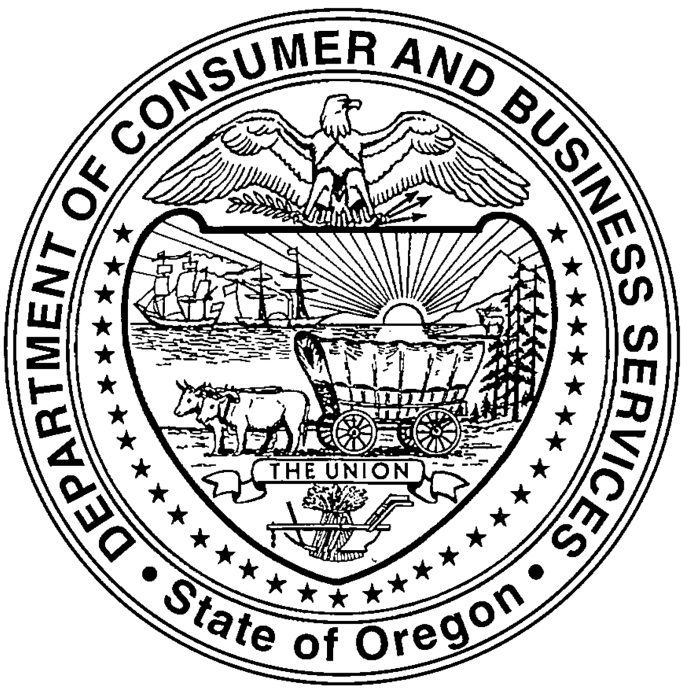 Oregon Administrative RulesChapter 437Altitude (ft.)Oxygen deficient Atmospheres (% 02) for which the employer may rely on atmosphere-supplying respiratorsLess than 3,00116.0-19.53,001-4,00016.4-19.54,001-5,00017.1-19.55,001-6,00017.8-19.56,001-7,00018.5-19.57,000-8,000119.3-19.51 This exception does not apply to altitudes above 8,000 feet. Oxygen-enriched breathing air must be supplied above 14,000 feet.1 This exception does not apply to altitudes above 8,000 feet. Oxygen-enriched breathing air must be supplied above 14,000 feet.Type of respirator1,2Type of respirator1,2Quarter maskHalf maskFull facepieceHelmet/ hoodLoose-fitting facepiece1.	Air-Purifying Respirator1.	Air-Purifying Respirator5310502. 	Powered Air-Purifying Respirator (PAPR)2. 	Powered Air-Purifying Respirator (PAPR)501,000425/1,000253.	Supplied-Air Respirator (SAR) or Airline Respirator3.	Supplied-Air Respirator (SAR) or Airline Respirator3.	Supplied-Air Respirator (SAR) or Airline Respirator3.	Supplied-Air Respirator (SAR) or Airline Respirator3.	Supplied-Air Respirator (SAR) or Airline Respirator3.	Supplied-Air Respirator (SAR) or Airline Respirator3.	Supplied-Air Respirator (SAR) or Airline RespiratorDemand mode1050Continuous flow mode501,000425/1,00025Pressure-demand or other positive-pressure mode501,0004.	Self-contained Breathing Apparatus (SCUBA)4.	Self-contained Breathing Apparatus (SCUBA)4.	Self-contained Breathing Apparatus (SCUBA)4.	Self-contained Breathing Apparatus (SCUBA)4.	Self-contained Breathing Apparatus (SCUBA)4.	Self-contained Breathing Apparatus (SCUBA)4.	Self-contained Breathing Apparatus (SCUBA)Demand mode105050Pressure-demand or other positive-pressure mode (e.g., open/closed circuit)10,00010,000Notes:1	Employers may select respirators assigned for use in higher workplace concentrations of a hazardous substance for use at lower concentrations of that substance, or when required respirator use is independent of concentration.2	The assigned protection factors in Table B are only effective when the employer implements a continuing, effective respirator program as required by this section (Division 4/I, 437-004-1041), including training, fit testing, maintenance, and use requirements.3	This APF category includes filtering facepieces, and half masks with elastomeric facepieces.4	The employer must have evidence provided by the respirator manufacturer that testing of these respirators demonstrates performance at a level of protection of 1,000 or greater to receive an APF of 1,000. This level of performance can best be demonstrated by performing a WPF or SWPF study or equivalent testing. Absent such testing, all other PAPRs and SARs with helmets/hoods are to be treated as loose-fitting facepiece respirators, and receive an APF of 25.5	These APFs do not apply to respirators used solely for escape. For escape respirators used in association with specific substances covered by Division 4/Z, employers must refer to the appropriate substance-specific standards in that subpart. Escape respirators for other IDLH atmospheres are specified by Division 4/I, 437-004-1041(4)(b)(B).Notes:1	Employers may select respirators assigned for use in higher workplace concentrations of a hazardous substance for use at lower concentrations of that substance, or when required respirator use is independent of concentration.2	The assigned protection factors in Table B are only effective when the employer implements a continuing, effective respirator program as required by this section (Division 4/I, 437-004-1041), including training, fit testing, maintenance, and use requirements.3	This APF category includes filtering facepieces, and half masks with elastomeric facepieces.4	The employer must have evidence provided by the respirator manufacturer that testing of these respirators demonstrates performance at a level of protection of 1,000 or greater to receive an APF of 1,000. This level of performance can best be demonstrated by performing a WPF or SWPF study or equivalent testing. Absent such testing, all other PAPRs and SARs with helmets/hoods are to be treated as loose-fitting facepiece respirators, and receive an APF of 25.5	These APFs do not apply to respirators used solely for escape. For escape respirators used in association with specific substances covered by Division 4/Z, employers must refer to the appropriate substance-specific standards in that subpart. Escape respirators for other IDLH atmospheres are specified by Division 4/I, 437-004-1041(4)(b)(B).Notes:1	Employers may select respirators assigned for use in higher workplace concentrations of a hazardous substance for use at lower concentrations of that substance, or when required respirator use is independent of concentration.2	The assigned protection factors in Table B are only effective when the employer implements a continuing, effective respirator program as required by this section (Division 4/I, 437-004-1041), including training, fit testing, maintenance, and use requirements.3	This APF category includes filtering facepieces, and half masks with elastomeric facepieces.4	The employer must have evidence provided by the respirator manufacturer that testing of these respirators demonstrates performance at a level of protection of 1,000 or greater to receive an APF of 1,000. This level of performance can best be demonstrated by performing a WPF or SWPF study or equivalent testing. Absent such testing, all other PAPRs and SARs with helmets/hoods are to be treated as loose-fitting facepiece respirators, and receive an APF of 25.5	These APFs do not apply to respirators used solely for escape. For escape respirators used in association with specific substances covered by Division 4/Z, employers must refer to the appropriate substance-specific standards in that subpart. Escape respirators for other IDLH atmospheres are specified by Division 4/I, 437-004-1041(4)(b)(B).Notes:1	Employers may select respirators assigned for use in higher workplace concentrations of a hazardous substance for use at lower concentrations of that substance, or when required respirator use is independent of concentration.2	The assigned protection factors in Table B are only effective when the employer implements a continuing, effective respirator program as required by this section (Division 4/I, 437-004-1041), including training, fit testing, maintenance, and use requirements.3	This APF category includes filtering facepieces, and half masks with elastomeric facepieces.4	The employer must have evidence provided by the respirator manufacturer that testing of these respirators demonstrates performance at a level of protection of 1,000 or greater to receive an APF of 1,000. This level of performance can best be demonstrated by performing a WPF or SWPF study or equivalent testing. Absent such testing, all other PAPRs and SARs with helmets/hoods are to be treated as loose-fitting facepiece respirators, and receive an APF of 25.5	These APFs do not apply to respirators used solely for escape. For escape respirators used in association with specific substances covered by Division 4/Z, employers must refer to the appropriate substance-specific standards in that subpart. Escape respirators for other IDLH atmospheres are specified by Division 4/I, 437-004-1041(4)(b)(B).Notes:1	Employers may select respirators assigned for use in higher workplace concentrations of a hazardous substance for use at lower concentrations of that substance, or when required respirator use is independent of concentration.2	The assigned protection factors in Table B are only effective when the employer implements a continuing, effective respirator program as required by this section (Division 4/I, 437-004-1041), including training, fit testing, maintenance, and use requirements.3	This APF category includes filtering facepieces, and half masks with elastomeric facepieces.4	The employer must have evidence provided by the respirator manufacturer that testing of these respirators demonstrates performance at a level of protection of 1,000 or greater to receive an APF of 1,000. This level of performance can best be demonstrated by performing a WPF or SWPF study or equivalent testing. Absent such testing, all other PAPRs and SARs with helmets/hoods are to be treated as loose-fitting facepiece respirators, and receive an APF of 25.5	These APFs do not apply to respirators used solely for escape. For escape respirators used in association with specific substances covered by Division 4/Z, employers must refer to the appropriate substance-specific standards in that subpart. Escape respirators for other IDLH atmospheres are specified by Division 4/I, 437-004-1041(4)(b)(B).Notes:1	Employers may select respirators assigned for use in higher workplace concentrations of a hazardous substance for use at lower concentrations of that substance, or when required respirator use is independent of concentration.2	The assigned protection factors in Table B are only effective when the employer implements a continuing, effective respirator program as required by this section (Division 4/I, 437-004-1041), including training, fit testing, maintenance, and use requirements.3	This APF category includes filtering facepieces, and half masks with elastomeric facepieces.4	The employer must have evidence provided by the respirator manufacturer that testing of these respirators demonstrates performance at a level of protection of 1,000 or greater to receive an APF of 1,000. This level of performance can best be demonstrated by performing a WPF or SWPF study or equivalent testing. Absent such testing, all other PAPRs and SARs with helmets/hoods are to be treated as loose-fitting facepiece respirators, and receive an APF of 25.5	These APFs do not apply to respirators used solely for escape. For escape respirators used in association with specific substances covered by Division 4/Z, employers must refer to the appropriate substance-specific standards in that subpart. Escape respirators for other IDLH atmospheres are specified by Division 4/I, 437-004-1041(4)(b)(B).Notes:1	Employers may select respirators assigned for use in higher workplace concentrations of a hazardous substance for use at lower concentrations of that substance, or when required respirator use is independent of concentration.2	The assigned protection factors in Table B are only effective when the employer implements a continuing, effective respirator program as required by this section (Division 4/I, 437-004-1041), including training, fit testing, maintenance, and use requirements.3	This APF category includes filtering facepieces, and half masks with elastomeric facepieces.4	The employer must have evidence provided by the respirator manufacturer that testing of these respirators demonstrates performance at a level of protection of 1,000 or greater to receive an APF of 1,000. This level of performance can best be demonstrated by performing a WPF or SWPF study or equivalent testing. Absent such testing, all other PAPRs and SARs with helmets/hoods are to be treated as loose-fitting facepiece respirators, and receive an APF of 25.5	These APFs do not apply to respirators used solely for escape. For escape respirators used in association with specific substances covered by Division 4/Z, employers must refer to the appropriate substance-specific standards in that subpart. Escape respirators for other IDLH atmospheres are specified by Division 4/I, 437-004-1041(4)(b)(B).